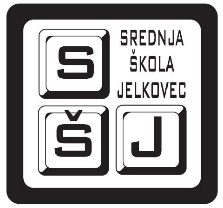 SREDNJA ŠKOLA JELKOVECVladimira Stahuljaka 1, 10360 Sesvetee-mail: ured@ss-jelkovec.skole.hrweb: http://www.ss-jelkovec.skole.hr/ Tel: 01/6454-680, Fax: 01/6454-681Školski kurikul 2019. /2020.U Sesvetama 03. listopada 2019.TABLICA SADRŽAJATABLICA SADRŽAJA	.....................................................................................21. KURIKUL	................................................................................................32. ŠKOLSKI KURIKUL.................................................................................. 32.1.KARAKTERISTIKE ŠKOLSKOG KURIKULA.......................................33. STRATEGIJE RAZVOJA.............................................................................54. O SREDNJOJ ŠKOLI JELKOVEC	...............................................................65. KURIKULIZBORNE, FAKULTATIVNE, DODATNE I DOPUNSKE NASTAVE,  IZVANNASTAVNIH I ŠKOLSKIH AKTIVNOSTI ZA ŠK. GOD. 2017./2018........	....................................................................................85.1. IZBORNA NASTAVA	...........................................................................85.2. FAKULTATIVNA NASTAVA...............................................................205.3. DODATNA NASTAVA..........................................................................255.4. DOPUNSKA NASTAVA.........................................................................355.5.TERENSKA NASTAVA.......................................................................... 395.6.  IZVANNASTAVNE  AKTIVNOSTI .....................................................515.7. IZLOŽBE, NATJECANJA I SMOTRE....................................................545.8. RADIONICE, PROJEKTI I OSTALE AKTIVNOSTI.............................605.9. IZLETI I EKSKURZIJE............................................................................715.10. KURIKUL ŠKOLSKE KNJIŽNICE.......................................................766. PRAĆENJE I VREDNOVANJE OSTVARIVANJA ŠKOLSKOG KURIKULA...................................................................................................... 867. OSVRT NA PROVEDENU DRŽAVNU MATURU....................................888. MEĐUPREDMETNE TEME.........................................................................909. ZAVRŠNA RIJEČ..........................................................................................991. KURIKULKurikul podrazumijeva opsežno planiranje, ustrojstvo i provjeravanje procesa rada i djelovanja s obzirom na odgovarajuće detaljne ciljeve, sadržajne elemente, ustrojstvo te kontrolu postignuća prema globalno postavljenim ciljevima i prema pretpostavkama za odvijanje ciljeva. 2. ŠKOLSKI KURIKUL“Škola radi na temeljima Školskog kurikula i Godišnjeg plana i programa rada škole. Školski kurikul utvrđuje dugoročni i kratkoročni plan i program rada škole na području fakultativne, dodatne, dopunske, izborne i dr. nastave, a donosi se na temelju nacionalnog kurikuluma i nastavnog plana i programa.” (Zakon o odgoju i obrazovanju u osnovnoj i srednjoj školi, 2012.).Ponajveća je zadaća školskog kurikula da osim planiranja sastavnih sadržaja, procesa i aktivnosti, u svakoj sastavnici bude ostvaren na način koji promovira izvrsnost te u svojoj izvedbi obiluje primjerima kvalitetne prakse. Školski kurikul ukazuje da je osnovna zadaća svih prosvjetnih djelatnika aktivan rad i doprinos razvoju intelektualnih, emocionalnih, motoričkih i svih drugih potencijala kod učenika. Poticanje jednakosti i balansiranje prava i obaveza, poštivanje i uvažavanje različitosti, samo su neki od brojnih ciljeva koji nadilaze redovno obrazovanje. Školski je kurikul “ogledalo” napretka Škole, a da bismo vidjeli odraz u napretku nadolazećih generacija, potrebno je svake godine raditi na osobnom i profesionalnom planu. 2.1. KARAKTERISTIKE ŠKOLSKOG KURIKULAtežište obrazovnog procesa nije više sadržaj, već cilj i rezultat obrazovanja razvoj sustava procjene i samoprocjene u obrazovanju usmjerenost prema kvaliteti rezultata usmjerenost na učenika i proces učenja samostalnost i razvoj škole stručnu samostalnost i odgovornost profesora lokalna i šira podrška zajednice za učinkovit i kvalitetan obrazovni sustav ŠKOLSKIM KURIKULOM UTVRĐUJE SE:aktivnost, program i/ili projekt nositelji aktivnosti, programa i/ili projekta ciljevi aktivnosti, programa i/ili projekta način realizacije aktivnosti, programa i/ili projekta vremenik aktivnosti, programa i/ili projekta namjena aktivnosti, programa i/ili projekta detaljan troškovnik aktivnosti, programa i/ili projekta način vrednovanja i način korištenja rezultata vrednovanja3. STRATEGIJE RAZVOJApoboljšanje komunikacije koja će rezultirati poboljšanjem međuljudskih odnosa, uključujući sve sudionike odgojno-obrazovnog procesa: nastavnike, učenike, roditelje i zajednicu poticanje kulture škole, težnja prema poštivanju ljudskih prava, učinkovitosti, transparentnosti, povjerenju i povjerljivosti, stručnosti, kvaliteti, kompetentnosti, postupanju u dobroj volji, neovisnosti, savjesnosti i sigurnosti, stvaranje ozračja za promjene, povezivanje kolektiva, poticanje timskog rada i zajedničko rješavanje problema praćenje i održavanje kvalitete školskih postignuća: napredak škole u podizanju postignuća, napredak učenika u učenju, praćenje postignuća učenika s obzirom na državnu razinu poticanje trajnog profesionalnog razvoja odgojno-obrazovnih i drugih zaposlenika te vrednovanje njihovog rada u sustav samovrednovanja, podizanje samostalnosti i odgovornosti nastavnika za kvalitetu rada škole poticanje odgoja i obrazovanja za društvenu povezanost, gospodarski rast i razvoj, posebice održivi razvoj, podizanje ekološke svijesti i razvijanje solidarnosti i humanosti, davanje podrške učenicima u emocionalnoj skrbi i poticanje njihovog osobnog i društvenog razvoja uvođenje tehnoloških inovacija u nastavi, razvijanje znanja i vještina iz područja informatičke tehnologije, razvijanje online komunikacijskih vještina u nastavnika i učenika te razumijevanje online procesa učenja i poučavanja pojačati suradnju s drugim školama i ostvariti suradnju sa školama izvan granica Hrvatske, nastavak suradnje s Kultusministerkonferenz (program za Njemačku jezičnu diplomu) i uključivanje u Erasmus + projekte K1 i K2, Američka ambasada, Carnet, Udruga Zelene i plave Sesvetepovezati školu s realnim sektorom (obilasci uspješnih poslovnih organizacija koje se bave srodnim djelatnostima): M-san grupa-tvrtka partnerpokrenuti postupak za osnivanje školske zadruge i obrazovanje odraslihpojačati odnose s javnošću promocijom aktivnosti škole u medijima te objavljivanjem aktivnosti na stranicama škole te grada Zagreba4. O SREDNJOJ ŠKOLI JELKOVECSrednja škola Jelkovec je četverogodišnja strukovna srednja škola koja je počela s radom 1. rujna 2010. g., odnosno u šk. god. 2010./ 2011. Sastoji se od elektrotehničkih programa: elektrotehničar i tehničar za računalstvo. Jedan razred su elektrotehničari, tri razreda su tehničari za računalstvo, a od prošle šk. godine uveden je i novi program: tehničar za elektroniku. U školi je ukupno 489 učenika, od čega 465  učenika i  24 učenice. Od šk. god. 2017./18. učenici 1. razreda koji pohađaju program: tehničar za računalstvo rade po novom kurikulumu.Uz redovni program u školi učenici mogu izabrati fakultativnu nastavu iz matematike, fizike, američke kulture i civilizacije, njemačkog jezika za Njemačku jezičnu diplomu (DSD) ili njemačkog strukovnog jezika. Dodatna nastava je organizirana iz engleskog i hrvatskog jezika u obliku priprema za državnu maturu, sportskih aktivnosti (nogomet, atletika, rukomet, košarka), oracle akademije, a učenici mogu postati članovi Kluba inovatora, povijesne i novinarske skupine, zavičajne grupe, grupe prve pomoći, fotoskupine ili volonterske skupine gdje mogu pokazati svoju kreativnost i stvaralaštvo iz različitih područja. Izborna nastava se održava iz Vjeronauka i Etike te iz stručnih predmeta Automatsko vođenje procesa, Analogni i digitalni sklopovi, Digitalna elektronika i Računala u tehničkim sustavima kao i Primjenjena matematika, Napredno i objektno programiranje, Programiranje mobilnih uređaja, Dijagnostika i održavanje informacijskih sustava, Multimedija, Web dizajn. Kako bismo učenicima što više približili svijet elektrotehnike i računalstva ali i kulturno povijesnih i vjerskih sadržaja, organiziramo terensku nastavu u sklopu koje obilazimo HRT, Odašiljače i veze, Muzej iluzija, NE Krško, Hrvatski telekom, Erikson, tvrtku Reversing Labs, zvjezdarnicu, i sl. ili im obogaćujemo kulturni, socijalni i duhovni razvoj posjetama kazalištu, Islamskom centru, Evangelističkoj crkvi, obližnjim župnim zajednicama i Caritasu, muzejima, te suradnjom s brojnim udrugama i organizacijama civilnog društva na lokalnoj razini, npr. Udruga Zelene i plave Sesvete, tvrtka M-SAN grupa isl., Svake godine naši učenici sudjeluju na osposobljavanju iz Prve pomoći u Novom Vinodolskom te nas uspješno predstavljaju na natjecanjima. Također škola sudjeluje na izložbama i natjecanjima iz područja elektrotehnike i računalstva, izložbi inovacija INOVA mladi 2020.,  astronomije, engleskog jezika, biologije, matematike i fizike, kao i na sportskim natjecanjima.Kako bismo radili na poboljšanju učeničkog uspjeha, organiziramo radionice „tehnike uspješnog učenja“, vršnjačku pomoć i dopunsku nastavu iz osnova elektrotehnike, algoritama i programiranja, matematike i fizike. Provodimo i Školski preventivni program te organiziramo predavanja i radionice u suradnji s liječnicom školske medicine, MUP-om, visokoškolskim ustanovama, udrugama civilnog društva, CISOK-om, Centrom za mentalno zdravlje mladih, potencijalnim poslodavcima isl Posebno mjesto u životu i radu škole zauzimaju i volonteri koji u suradnji sa školskom knjižnicom organiziraju brojne aktivnosti, obilježavanje značajnijih datuma te organiziranje humanitarnog rada i pomoći potrebitima. Školski glazbeni sastav Pokvareni tranzistori uveseljava sva važnija događanja i priredbe u školi.Školski izleti su planirani za učenike 1. razreda posjet Parku znanosti u Oroslavlje, 2. razredi bi posjetili München i Salzburg, 3. razredi planiraju maturalac a 4. razredi planiraju izlet u Gardaland.Škola je do 2014. godine djelovala na području današnje Gimnazije Sesvete, a od 8. rujna 2014. godine započeli smo s radom u vlastitim prostorima u Novom Jelkovcu, Vladimira Stahuljaka 1, a nastava se održava u jednoj smjeni. Šk. god. 2016./17. dovršena je izgradnja Školske športske dvorane i Gradskog bazena u Novom Jelkovcu.Škola ima svoju web stranicu: www.ss-jelkovec.skole.hr, e-mail Škole: ured@ss-jelkovec.skole.hr , a telefonski broj Tajništva Škole je: 01 645 46 80 i ureda ravatelja: 01 2049 723. 5. KURIKULI IZBORNE, FAKULTATIVNE, DODATNE, DOPUNSKE NASTAVE, IZVANNASTAVNIH I DR. ŠKOLSKIH AKTIVNOSTI ZA ŠK. GOD. 2018./19.5.1. IZBORNA NASTAVAMEĐUPREDMETNE TEME: goo C.4.1. Aktivno se uključuje u razvoj zajednice.goo C.4.2. Dobrovoljno sudjeluje u društveno korisnom radu.goo C.4.3. Promiče kvalitetu života u zajednici.osr B 4.2. Suradnički uči i radi u timu.osr C 4.3. Prihvaća društvenu odgovornost i aktivno pridonosi društvu.osr C 4.4. Opisuje i prihvaća vlastiti kulturni i nacionalni identitet u odnosu na druge kulture.odr C.4.3. Analizira i uspoređuje uzroke i posljedice socijalnih razlika u nekim društvima sa stajališta dobrobiti pojedinca.uku D.4/5.2. Učenik ostvaruje dobru komunikaciju s drugima, uspješno surađuje u različitim situacijama i spreman je zatražiti i ponuditi pomoć.5.2. FAKULTATIVNA NASTAVAOdgojno – obrazovna očekivanja međupredmetnih temaGrađanski odgoj i obrazovanje:goo A.5.2  Promiče ulogu institucija i organizacija u zaštiti ljudskih prava.goo B.5.1.  Promiče pravila demokratske zajednice.Osobni i socijalni razvoj:osr A.5.1.  Razvija sliku o sebi.osr A.5.3.  Razvija svoje potencijale.osr B.5.2.  Suradnički uči i radi u timu.Učiti kako učiti:uku B.4/5.1  Učenik samostalno određuje ciljeveučenja, odabire pristup učenju i planira učenje.uku D4/5,2  Učenik ostvaruje dobru komunikaciju s drugima, uspješno surađuje  u različitim situacijama i spreman je zatražiti i ponuditi pomoć.Uporaba IKT:ikt A.5.2.  Učenik se samostalno služi društvenim mrežama i računalnim oblacima za potrebe učenja i osobnoga razvoja.ikt C.5.1.  Učenik samostalno provodi složeno istraživanje pomoću IKT-a.Ikt C. 5.4.  Učenik samostalno i odgovorno upravlja prikupljenim informacijama.5.3 DODATNA NASTAVAOdgojno – obrazovna očekivanja međupredmetnih tema:Osobni i socijalni razvojOsr A.5.3.  Razvija svoje potencijale.Osr A.5.4.  Upravlja svojim obrazovnim i profesionalnim putem.Osr B.5.2.  Suradnički uči i radi u timu.Učiti kako učiti:Oku B.4/5.1.  Učenik samostalno određuje ciljeve učenja, odabire pristup učenju te planira učenje.Oku B.4/5.2.  Učenik prati učinkovitost učenja i svoje napredovanje tijekom učenja.Oku C.4/5.1.  Učenik može objasniti vrijednost učenja za svoj život.Oku C.4/5.2.  Učenik iskazuje pozitivna i visoka očekivanja i vjeruje u uspjeh u učenju.Oku C.4/5.3.  Učenik iskazuje interes za različita područja, preuzima odgovornost za svoje učenje i ustraje u učenju.Oku D.4/5.2.  Učenik ostvaruje dobru komunikaciju s drugima, uspješno surađuje u različitim situacijama i spreman je zatražitii ponuditi pomoć  DOPUNSKA NASTAVA5.5. TERENSKA NASTAVA5.6. IZVANNASTAVNE AKTIVNOSTI5.7. NATJECANJA I SMOTRE5.8. OSTALE AKTIVNOSTI ŠKOLE5.9. IZLETI I EKSKURZIJEAKTIVNOSTI ŠKOLSKE KNJIŽNICEU školskoj knjižnici još će se obilježiti i:Dan međunarodnog priznanja Republike Hrvatske    15.1.Valentinovo                                                                 14.2.Svjetski dan pjesništva                                                 21.3.Noć knjige                                                                    23.4.Svjetski dan slobode medija                                           3.5.Rujan, 2019.							 Knjižničarka:   Zrinka Duspara6. PRAĆENJE I VREDNOVANJE OSTVARIVANJA ŠKOLSKOG KURIKULAUnaprjeđenje i osiguravanje kvalitete odgoja i obrazovanja prioritetni je razvojni cilj Škole. Razvoj sustava samovrednovanja i vanjskog vrednovanja škole osigurava kontinuirano praćenje učinkovitosti odgojno-obrazovnog rada radi stalnog unapređenja.Samovrednovanje je osnovni uvjet za unapređenje kvalitete odgoja i obrazovanja. Ono ima informativnu vrijednost koja zahvaća individualne i subjektivne okolnosti s obzirom na pojedinca, sredinu i životne okolnosti u kojima škola i učenici djeluju. Stoga je važno pratiti one okolnosti koje utječu na pedagoški proces i krajnji uspjeh učenika i škole. Prema Zakonu o strukovnom obrazovanju samovrednovanje u Školi provodi i prati Povjerenstvo za provedbu kvalitete obrazovanja. Samovrednovanje je ciklički proces kojemu je cilj utvrđivanje trenutačnog stanja i usporedba sa primjerima dobre prakse, utvrđivanje potencijala za unapređenje i sustavno unapređenje kvalitete. Srednja škola Jelkovec strukovna je škola koja izvodi programe iz područja elektrotehnike. Tijekom šk. god. 2018./19.  utvrđene su sljedeće prednosti:Planiranje odgojno-obrazovnog rada škole, donošenje školskog kurikuluma, plana i programa rada škole, izvedbenih nastavnih planova i programa radi se pravovremeno i omogućuje podizanje kvalitete rada škole.Operativni godišnji planovi i programi za nastavne predmete izrađeni su i usklađeni na nivou međužupanijskog stručnog vijeća.Organizacija nastave je primjerena polaznicima i nastavnicima i organizirana je u jednoj smjeni.Upis polaznika u školu ostvaruje se u potpunosti u prvom upisnom krugu.Prosječna ocjena uspješnosti za školu M = 3.8 – detaljnije u e - matici grada Zagreba, stopa prolaznosti škole iznosi 99%Škola organizira školska natjecanja i sudjeluje na regionalnim, županijskim i državnim natjecanjima i smotrama radova učenika. Škola je opremljena specijaliziranim praktikumima, 8 praktikuma i 3 radionice. Permanentno stručno usavršavanje odgojno-obrazovnih djelatnika realizira se individualno (stručno-metodičko i pedagoško-psihološko) i organizirano (od strane Škole, Agencije za odgoj i obrazovanje, Agencije za strukovno obrazovanje) u području elektrotehnike, pedagogije, psihologije, informacijsko-komunikacijskih tehnologija, savjetodavnog rada, upravljanja, obrazovnih politika i drugih područja relevantnih za učinkovito i visokokvalitetno obavljanje odgojno-obrazovne djelatnosti. U okviru procesa unapređenja utvrđeni su nedostaci na kojima treba poraditi u sljedećoj školskoj godini i pratiti njihovu provedbu:Smanjiti broj izostanaka učenika s nastave boljom suradnjom s roditeljimaNastaviti s provođenjem kolegijalnog opažanja nastave s ciljem permanentnog stručnog usavršavanja nastavnika i unaprjeđenja nastavnog procesa primjerima dobre praksePojačati povezivanje škole s realnim sektorom (obilasci uspješnih poslovnih organizacija koje se bave srodnim djelatnostima): M-san grupa – tvrtka partnerpokrenuti postupak za osnivanje školske zadrugepojačati odnose s javnošću promocijom aktivnosti škole u medijima te objavljivanjem aktivnosti na stranicama škole te grada Zagrebapojačati suradnju s drugim školama i ostvariti suradnju sa školama izvan granica Hrvatske, nastavak suradnje s Kultusministerkonferenz (program za Njemačku jezičnu diplomu) i uključivanje u Erasmus + projekte K1 i K2nastaviti suradnju i provođenje projekata s vanjskim institucijama i udrugama koja je započeta prijašnjih godina: Američka ambasada, Carnet, Udruga Zelene i plave SesveteVanjsko vrednovanje podrazumijeva uključenost svih nositelja odgojno-obrazovnog rada, kao i svih sudionika i korisnika odgoja i obrazovanja. Uvođenje državne mature kao oblika vanjskog vrednovanja jest stalni sustav vanjskog praćenja ostvarivanja ciljeva odgoja i obrazovanja. Državna matura znači standardizirano mjerenje i vrednovanje znanja i sposobnosti učenika nakon završetka općeg srednjeg obrazovanja, odnosno četverogodišnjeg strukovnog obrazovanja, za učenike koji žele polagati državnu maturu. Državna matura kao oblik vanjskog vrednovanja predstavlja jednak ispit za sve učenike. Stoga su rezultati državne mature najobjektivniji način prikazivanja učeničkih postignuća učenicima, roditeljima i nastavnicima.OSVRT NA PROVEDENU DRŽAVNU MATURU 2018./2019.IZVJEŠĆE ISPITNOGA KOORDINATORA O PROVEDENIM ISPITIMA DRŽAVNE MATURELJETNI ROK 2018. / 2019.Škola broji ukupno 136 učenika završnih razreda. 133 učenika prijavili su ispite državne mature. 132 učenika ostvarila su pravo izlaska na ispite državne mature na ljetnom roku. Jedan učenik nije ostvario pravo izlaska, a jedna učenica nije iz zdravstvenih razloga izašla ni na jedan prijavljeni ispit. Ispite je ukupno pisao 131 učenik.Prijavljena su ukupno 4 ispita iz obveznih predmeta na državnoj maturi (hrvatski jezik, matematika te strani jezik – engleski / njemački). Od izbornih predmeta prijavljeno je ukupno 5 predmeta: fizika (65), informatika (63), politika i gospodarstvo (21), likovna umjetnost (1) i vjeronauk (1).Izostanaka s pojedinačnih ispita je bilo 11, ukupno se radi o 6 učenika; u 6 slučaja se radi o neopravdanom izostajanju, 4 izostanka su opravdana liječničkom ispričnicom te je 1 izostanak uslijedio uslijed drugih izvanrednih događaja. (Napomene:  ispit iz hrvatskog se u ovoj statistici vodi kao dva zasebna ispita).PRIGOVORI NA PROVEDBU I OCJENJIVANJE:Prigovora na provedbu nije bilo.Prigovora na ocjenjivanje bilo je na esej iz hrvatskog jezika (2 na A razini, 3 na B; oba prigovora na A razini su odbijena, dok su na B razini dva prigovora djelomično usvojena te je jedan učenik na temelju dodjeljenog boda uspješno položio ispit iz navedenog predmeta, dok kod drugog učenika dodijeljeni bod nije bio dostatan za prolaz, a jedan je prigovor odbijen).Prigovora na ocjenjivanje iz predmeta matematika na A razini bilo je dva i oba su odbijena.OCJENE:Najniža prosječna ocjena iz obveznih predmeta ostvarena je iz predmeta MATEMATIKA A RAZINA  - 1,70, a najviša iz stranoga jezika ENGLESKI JEZIK A RAZINA – 3,72.Najniže prosječne ocjene iz izbornih predmeta ostvarene su iz predmeta FIZIKA – 1,77 te  LIKOVNA UMJETNOST – 2,00 i PIG – 2,25, a najviša iz predmeta VJERONAUK – 3,00. Prosječna ocjena iz INFORMATIKE iznosi 2,47.Obvezne predmete pao je sljedeći broj učenika:MATEMATIKA A RAZINA – 37					MATEMATIKA B RAZINA – 1				HRVATSKI JEZIK A RAZINA - 8HRVATSKI JEZIK B RAZINA - 6ENGLESKI JEZIK B RAZINA - 3Pad na izbornim predmetima:FIZIKA – 27INFORMATIKA  - 9UPISI NA FAKULTETE:59 učenika (oko 45%) je upisalo državni fakultet u ljetnom roku. Najviše učenika (24) upisalo se na Tehničko veleučilište u Zagrebu, različiti smjerovi. Slijedi Ekonomski fakultet u Zagrebu (7 uč.), smjer Poslovna ekonomija (5 izvanrednih i dva upisa na stručni studij). Fakultet strojarstva i brodogradnje Sveučilišta u Zagrebu upisalo je 5 učenika (4 strojarstvo, 1 brodogradnja). FER Sveučilišta u Zagrebu upisala su 4 učenika (smjer elektrotehnika i informacijska tehnologija i računarstvo). Veleučilište Velika Gorica upisala su 3 učenika. Na Visoko učilište Algebra upisana su 2 učenika. Na Pravni fakultet upisala su se 5 učenika, na tri različita smjera. Na Fakultet prometnih znanosti upisala su se 2 učenika. Na FOI 4 učenika.Po jedan učenik upisao se na sljedeće studije: KIF, KBF, Grafički fakultet, FFZG, Fakultet političkih znanosti, FF Osijek, Odjel za informatiku Sveučilišta u Rijeci, Pomorski fakultet Sveučilišta u Splitu, Učiteljski fakultet (učiteljski studij Čakovec).Izvješće sastavila: Ivka Kovačević , ispitni koordinator Srednje škole JelkovecPROVOĐENJE MEĐUPREDMETNIH TEMA kroz Školski kurikul odvijat će se prema planu ovisno o temi i području koje obuhvaća: Međupredmetne teme4. ciklus (1. i 2. razred)5. ciklus (3. i 4. razredi)ZAVRŠNA RIJEČŠkolski kurikulum donesen za školsku godinu 2019./2020. ostvarivat će se podjednakim zajedničkim radom svih sudionika školske zajednice. Njegovo ostvarivanje pratit će ne samo nastavnici škole, već i svi sudionici javnog i kulturnog života lokalne zajednice i šire.Škola je otvorena za svaku buduću suradnju i aktivnost koja će se dogoditi, a nije predviđena Školskim kurikulumom ukoliko ona bude doprinosila unapređenju odgojno-obrazovnog procesa.KLASA: 602-03/19-01/111URBROJ: 251-519-19-07Sesvete, 03. listopada 2019.Predsjednik Školskog odbora:Marinko Korčanin, dipl. ing.AKTIVNOST,program i/ili projektAUTOMATSKO VOĐENJE PROCESA - IZBORNACILJEVI AKTIVNOSTI,programa i/ili projektanaučiti razlike između mikroupravljača i mikroprocesora,znati prednosti i nedostatke primjene assemblerskog jezika i viših programskih jezika pri programiranju mikroupravljačausvojiti temeljna znanja arhitekture mikroupravljača PIC 16F84naučiti assemblerske naredbe mikroupravljača PIC16F84naučiti osnove programiranja mikroupravljača PIC serije u assembleruNAMJENA aktivnosti, programa i/ili projektaUčenicima 4.a razredaNOSITELJI aktivnosti,programa i/ili projekta i njihova odgovornostMarinko Korčanin dip. ing.NAČIN REALIZACIJE aktivnosti, programa i/ili projektaPredavanje, suradničko učenje uz samostalnu praktičnu primjenu programiranjem.VREMENIK AKTIVNOSTI, programa i/ili projekta1 sat tjedno kroz nastavnu 2019./2020. godinu, 33 sata godišnjedetaljan TROŠKOVNIK aktivnosti, programa i/ili projekta1000 kn za mikroupravljače i elektroničke komponenteNAČIN VREDNOVANJA i način korištenja rezultata vrednovanjaRezultati se vrednuju redovitim ocjenjivanjem usmenih i pismenih postignuća učenika te ocjenjivanjem realiziranih programa u asembleruAKTIVNOST,program i/ili projektDIGITALNA ELEKTRONIKACILJEVI AKTIVNOSTI,programa i/ili projekta, teOČEKIVANIISHODIProširiti i produbiti znanja stečena iz redovitog predmeta DIGITALNA ELEKTRONIKAOmogućiti učenicima ostvarenje individualnih postignuća kroz izbornu nastavuUpoznati složenije digitalne sklopove i način njihove realizacije pomoću jednostavnijihStjecanje znanja i kompetencija u primjeni standardnih digitalnih komponentiStjecanje osjećaja o važnosti primjene energetski štedljivih (CMOS) komponenti(GOO)NAMJENA aktivnosti, programa i/ili projektaProgram je namijenjen redovitim učenicima smjera elektrotehnika, koji imaju nešto smanjenu satnicu predavanja u redovnom programu predmeta Digitalna elektronikaNOSITELJI aktivnosti,programa i/ili projekta i njihova odgovornostNiko Zečević, dipl. ing.NAČIN REALIZACIJE aktivnosti, programa i/ili projektaPredavanja se izvode u učionici opremljenoj pločom i LCD projektorom.Vježbe, nažalost, nisu predviđene.VREMENIK AKTIVNOSTI, programa i/ili projektaNastava tijekom cijele nastavne godine( 1 sat predavanja tjedno ).detaljan TROŠKOVNIK aktivnosti, programa i/ili projektaNisu predviđeni posebni troškovi.NAČIN VREDNOVANJA i način korištenja rezultata vrednovanjaRezultati se vrednuju redovitim ocjenjivanjem po elementima ocjenjivanja:    - Usvojenost sadržaja                           - Primjena znanjaAKTIVNOST,program i/ili projektANALOGNI I DIGITALNI SKLOPOVICILJEVI AKTIVNOSTI,programa i/ili projektaOmogućiti učenicima upoznavanje s analognim i digitalnim elektroničkim sklopovima koji se često primjenjuju u praksi.Unaprijediti izradu završnog rada.Dopuniti i proširiti znanja stečena na drugim predmetima koji koreliraju.Osposobiti učenike programa Tehničar za računalstvo za samostalnu realizaciju, primjenu, ispitivanje i održavanje složenijih analognih i digitalnih sklopova koji se često primjenjuju u praksiNAMJENA aktivnosti, programa i/ili projektaUčenici 4B, 4C, 4D i 4E razreda.NOSITELJI aktivnosti,programa i/ili projekta i njihova odgovornostMirjana Malarić, nastavnica elektrotehničke skupine predmeta, profesor mentorNAČIN REALIZACIJE aktivnosti, programa i/ili projektaPutem predavanja i laboratorijskih vježbi u učionici i specijaliziranom laboratoriju.Frontalni rad, grupni rad, skupni rad, samostalan istraživački radVREMENIK AKTIVNOSTI, programa i/ili projektaNastava tijekom cijele nastavne godine,  2 sata tjedno, ukupno 64 sata (32 sata teorije i 32 sata laboratorijskih vježbi)detaljan TROŠKOVNIK aktivnosti, programa i/ili projektaZa učenike troškova nema.NAČIN VREDNOVANJA i način korištenja rezultata vrednovanjaVrednovanje se provodi redovitim ocjenjivanjem tijekom nastavne godineAKTIVNOST,program i/ili projektPRIMIJENJENA MATEMATIKACILJEVI AKTIVNOSTI,programa i/ili projektakoristiti računalne alate u matematičkim procesima i za stvaranje novih informacijaprimijeniti matrice za rješavanje problema vezanih uz transformacije u koordinatnom sustavu i rješavanju problema temeljenih na sustavima jednadžbiprimijeniti metode linearnog programiranja za rješavanje problema(mpt: učiti kako učiti – svi ishodi, osobni i socijalni razvoj – svi ishodi, upotreba ikta-svi ishodi C i D domene)NAMJENA aktivnosti, programa i/ili projektaUčenici trećih razredaNOSITELJI aktivnosti,programa i/ili projekta i njihova odgovornostMaja Carević, dipl. Ing.NAČIN REALIZACIJE aktivnosti, programa i/ili projektaRazredni odjel dijeli se u grupe od 10 do 14 polaznika.VREMENIK AKTIVNOSTI, programa i/ili projekta1 sat tjedno tijekom nastavne godine, ukupno 35 sati godišnjedetaljan TROŠKOVNIK aktivnosti, programa i/ili projekta------------NAČIN VREDNOVANJA i način korištenja rezultata vrednovanjaPredmet se ocjenjuje.AKTIVNOST,program i/ili projektVJERONAUK•Islamska zajednica u Zagrebu (1.r.)•Protestantizam – evangelička crkva Zagreb (2.r.)•Crkva i mediji – u službi čovjeka (4.r.)•Župna zajednica – mjesto susreta (Svih Svetih-Sesvete)•Caritas – djelotovorna ljubav•Kršćanska etika – dostojanstvo čovjekaCILJEVI AKTIVNOSTI,programa i/ili projekta•otkrivati temeljna životna pitanja, prepoznati ulogu i mjesto Crkve u razvoju sveopće i posebno hrvatske kulture i znanosti, prihvaćati vrijednosti ljudskog života i dostojanstva pojedinca kao osobe u skladu s općeljudskim i kršćanskim nazorom, uočiti religijsku pluralnost u svijetu, razviti kod učenika svijest o pripadnosti župne zajednice i Crkve na općoj razini, razviti kod učenika potrebu pomaganja drugima, posebno u svojoj okolini, Proširiti znanja o vrjednotama kulturnog i religijskog blaga u Republici Hrvatskoj, Osposobiti učenike za iznošenje vlastitih mišljenja oko pitanja vjere i crkvenog učiteljstva, prihvaćajući i tuđa mišljenj, •Osposobiti učenike za djelovanje i rad unutar vlastitih župnih zajednica – animatorska formacija mladih•Omogućiti učenicima produljivanje nastavnog plana i programa za katolički vjeronauk u srednjim školamaNAMJENA aktivnosti, programa i/ili projekta• vjeroučenicima 1.,2.,3. i 4. razredaNOSITELJI aktivnosti,programa i/ili projekta i njihova odgovornost• prof. Josip Marić, vjeroučiteljNAČIN REALIZACIJE aktivnosti, programa i/ili projekta• suradničko učenje u obliku povezivanja škole i učenika sa spomenutim institucijam,  • promicanje kulture međusobnog komuniciranja i dijaloga u obliku zajedničkih projekata i rada u skupinama, • predavanja u sklopu programa povezujući sadržaj sa aktualnim životnim situacijama, • učvršćivanje zajedničkih moralnih normi pomoću stvaralačkog izražavanjaVREMENIK AKTIVNOSTI, programa i/ili projekta• tijekom cijele školske godine 2018./2019.detaljan TROŠKOVNIK aktivnosti, programa i/ili projekta• aktivnosti su u zoni javnog gradskog prijevozaNAČIN VREDNOVANJA i način korištenja rezultata vrednovanja•Praćenje učenika kroz neposredan odgojno-obrazovni rad.•Neizravno opažanje osobnih afiniteta kod učenika s ciljem poticanja kulturnog i religioznog razvojaAKTIVNOST,program i/ili projektETIKACILJEVI AKTIVNOSTI,programa i/ili projektaprvi razredi:  Cilj nastave etike u prvom razredu srednjih škola je njegovanje i razvijanje kreativnog mišljenja, razložitog govorenja i razboritog djelovanja kao oslonaca za moralno promišljanje.drugi razredi:  Poučiti pojedinca kako živjeti u zajednici sa sviješću o osobnom identitetu i potrebi poštivanja drugih ljudi.treći razredi:  Cilj nastave etike u trećem godištu prvenstveno se sastoji u upoznavanju učenika s bioetičkim pristupom i bioetičkim predmetnim područjem.četvrti razredi:  Nastavni cilj etike u četvrtoj godini učenja je da upozna učenike s filozofskim pristupom moralu.NAMJENA aktivnosti, programa i/ili projektaOsposobljavanje učenika prvih, drugih, trećih i četvrtih razreda za samostalno analiziranje i evaluiranje moralnih normi i vrijednosti, razvijanje kulture demokratskoga dijaloga i učeničke sklonosti toleranciji, uvažavanju drugih i drugačijih.NOSITELJI aktivnosti,programa i/ili projekta i njihova odgovornostLovro Grgić, prof.NAČIN REALIZACIJE aktivnosti, programa i/ili projektaPredavanja, dijalog, rad na tekstu, učeničke prezentacije i učenički seminarski radovi.VREMENIK AKTIVNOSTI, programa i/ili projektaTijekom školske godine 2019./2020.detaljan TROŠKOVNIK aktivnosti, programa i/ili projektaNema dodatnih troškovaNAČIN VREDNOVANJA i način korištenja rezultata vrednovanjaVrednovanje se provodi redovitim ocjenjivanjem tijekom nastavne godine.AKTIVNOST,program i/ili projektRAČUNALA U TEHNIČKIM SUSTAVIMACILJEVI AKTIVNOSTI,programa i/ili projekta, teOČEKIVANI  ISHODIPrepoznaje ulogu i važnost računala u tehničkim  sustavima (procesima), te ekološki utjecaj primjene računala u smislu uštede energije i materijala.Upoznaje načine povezivanja računala i procesaPoznaje osnovne komponente složenijih računalnih sustava za rad s procesimaPrimjenjuje PLC uređaj na konkretnom primjeru, te programira isti.Upoznaje se s trendovima u razvoju industrijskih računalaSigurno i odgovorno se koristi tehnologijomProsuđuje utjecaj tehnologije na svoje fizičko i duševno zdravljeNAMJENA aktivnosti, programa i/ili projektaProgram je namijenjen redovitim učenicima 4. raz.u smislu:- razvijanja sposobnosti povezivanja, uspoređivanja i   logičkog zaključivanja.- očavanja specifičnosti  računalnih komponenti u procesima.- analizirnjai konkretnih načina primjene PLC.- korištenja računala za mjerenje, spremanje i obradu nekih veličina.NOSITELJI aktivnosti,programa i/ili projekta i njihova odgovornostNiko Zečević, dipl. ing.NAČIN REALIZACIJE aktivnosti, programa i/ili projektaPredavanja se izvode u učionici opremljenoj pločom i LCD projektorom.Vježbe se obavljaju u specijaliziranom elektroničko- računalnom laboratoriju opremljenom odgovarajućim mjernim instrumentima, računalima , PLC uređajima i programima za simulaciju.VREMENIK AKTIVNOSTI, programa i/ili projektaNastava tijekom cijele nastavne godine( 1,5 sati predavanja tjedno, te 0,5 sati vježbi tjedno ).detaljan TROŠKOVNIK aktivnosti, programa i/ili projektaNisu predviđeni posebni troškovi.NAČIN VREDNOVANJA i način korištenja rezultata vrednovanjaRezultati se vrednuju redovitim ocjenjivanjem po elementima ocjenjivanja:    - Usvojenost sadržaja                           - Laboratorijske vježbe ( primjena znanja )AKTIVNOST,program i/ili projektWEB DIZAJNCILJEVI AKTIVNOSTI,programa i/ili projekta1.kreirati lokalno web sjedište te ga postaviti na web server i povezati ga s lokalnim sjedištem 2. organizirati web sjedište i izraditi naslovnu stranicu 3. unijeti tekstualne, grafičke i multimedijske sadržaje na stranice za uređivanje 4. povezati web stranice (izradba hiperveza) 5. primijeniti CSS stilove na stranice (vizualno uređivanje sjedišta) te izraditi strukture dokumenta (CSS Layout) 6. umetnuti multimedijske sadržaje na web stranice7. kreirati strukture tablice 8. izraditi obrasceNAMJENA aktivnosti, programa i/ili projektaUčenici 3c razreda, Smjer: Sistemski izborni modul 3 - Web dizajnNOSITELJI aktivnosti,programa i/ili projekta i njihova odgovornostDipl.ing.elektrotehnike Ives Buljan GladovićNAČIN REALIZACIJE aktivnosti, programa i/ili projektacijeli razred na satima teorijepola razreda (grupe 10 -14 učenika) na vježbamaVREMENIK AKTIVNOSTI, programa i/ili projektaJedan teorijski sat tjedno, 35 sati ukupno, cijeli razredJedan sat vježbi tjedno, pola razreda (grupe 10 -14) učenikadetaljan TROŠKOVNIK aktivnosti, programa i/ili projekta-------NAČIN VREDNOVANJA i način korištenja rezultata vrednovanjaPredmet se ocjenjuje prema pravilniku o vrednovanju i ocjenjivanju učenika.AKTIVNOST,program i/ili projektNAPREDNO I OBJEKTNO PROGRAMIRANJECILJEVI AKTIVNOSTI,programa i/ili projekta1. koristiti razvojnu okolinu i primijeniti je na pisanje jednostavnih programa2. koristiti OO model uz primjenu gotovih klasa za rješavanje problema3. primijeniti OO model na realan problemNAMJENA aktivnosti, programa i/ili projektaUčenicima 3. razreda SŠ Jelkovec, smjer: Tehničar za računalstvo koji su odabrali: Programerski izborni modul 1NOSITELJI aktivnosti,programa i/ili projekta i njihova odgovornostMatija Vidmar, prof.NAČIN REALIZACIJE aktivnosti, programa i/ili projektaPredavanja i vježbe, individualni rad s učenicima, te samostalni rad učenika.VREMENIK AKTIVNOSTI, programa i/ili projektaTijekom školske godine 2019./2020.detaljan TROŠKOVNIK aktivnosti, programa i/ili projekta0 kn NAČIN VREDNOVANJA i način korištenja rezultata vrednovanjaUsmeno, pisano, praktični rad na računalu, te samostalni projekti.AKTIVNOST,program i/ili projektPROGRAMIRANJE MOBILNIH UREĐAJA (PMU)CILJEVI AKTIVNOSTI,programa i/ili projektaIzložiti osnovne principe rada prijenosnih uređaja.Prikazati interakciju aplikacija s nestandardnim U/I uređajima.Koristiti osnovne predefinirane funkcije za mobilne uređaje.Izraditi jednostavnu aplikaciju s grafičkim i zvukovnim sadržajem.Projektirati jednostavnu korisničku aplikaciju za GSM uređaj.NAMJENA aktivnosti, programa i/ili projektaučenicima 3. razreda, smjer tehničar za računalstvo – programerski smjer, modul: programiranje mobilnih uređajaNOSITELJI aktivnosti,programa i/ili projekta i njihova odgovornostMihael Vuger, bacc. elektroinžinjer elektroenergetikeNAČIN REALIZACIJE aktivnosti, programa i/ili projektaVerbalne metode (metoda usmenog izlaganje i dijaloška metoda), metoda demonstracije, tekstualno-ilustrativna metoda, metoda grafičkih radova, laboratorijska metoda.VREMENIK AKTIVNOSTI, programa i/ili projektaTijekom šk. god. 2019./2020.detaljan TROŠKOVNIK aktivnosti, programa i/ili projektaEventualni servisi i održavanje računalne opreme u slučaju kvara – kunska vrijednost nije poznata.NAČIN VREDNOVANJA i način korištenja rezultata vrednovanjaOcjenama i bilješkama u e-dnevnikuAnketa među učenicimaAKTIVNOST,program i/ili projektMULTIMEDIJACILJEVI AKTIVNOSTI,programa i/ili projekta1. prepoznati osnovne datotečne formate multimedijskih   datoteka2. izraditi grafički i slikovni dokument 3. koristiti program za obradu adiodatoteka4. koristiti program za izradbu animacijskih datotekaNAMJENA aktivnosti, programa i/ili projektaUčenici 3.b i 3.d razreda, Smjer: Sistemski izborni modul - MultimedijaNOSITELJI aktivnosti,programa i/ili projekta i njihova odgovornostStruč.spec.ing.el. Nina Vučković AntićNAČIN REALIZACIJE aktivnosti, programa i/ili projektacijeli razred prisutan na satima teorijepola razreda (grupe 10 -14 učenika) izrađuje problemske zadatke na satu laboratorijskih vježbiVREMENIK AKTIVNOSTI, programa i/ili projektaJedan teorijski sat tjedno, 35 sati ukupno, cijeli razredJedan sat vježbi tjedno, pola razreda (grupe 10 -14) učenikadetaljan TROŠKOVNIK aktivnosti, programa i/ili projekta-------NAČIN VREDNOVANJA i način korištenja rezultata vrednovanjaPredmet se ocjenjujeAKTIVNOST,program i/ili projektAMERIČKA KULTURA I CIVILIZACIJACILJEVI AKTIVNOSTI,programa i/ili projektaUsvojiti novo znanje o engleskom jeziku i američkoj kulturiRazvijati komunikacijske vještine u obliku razgovora, diskusija, čitanja originalnih tekstova, pisanja izvješća i slušanja i razumijevanja izvornih govornikaPoticati učenike na čitanje knjiga i novina te praćenje vijesti na engleskom jezikuPoticati samopouzdanje na engleskom jezikuPoticati učenike na razmišljanje o različitim kulturama i svojoj ulozi u svijetuNAMJENA aktivnosti, programa i/ili projekta1.-4.raz.NOSITELJI aktivnosti,programa i/ili projekta i njihova odgovornostLidija Klakočar, prof.NAČIN REALIZACIJE aktivnosti, programa i/ili projektaPredavanja, Rad na projektu, PrezentacijeTerenski rad: sudjelovanje u radu Američkog kutka Knjižnica grada Zagreba u knjižnicama i školama uključenima u taj projektOdlazak na projekcije američkih filmovaOdlazak u kazališteVREMENIK AKTIVNOSTI, programa i/ili projekta 1 sat tjedno tijekom šk. god. 2018./ 2019.detaljan TROŠKOVNIK aktivnosti, programa i/ili projektaNAČIN VREDNOVANJA i način korištenja rezultata vrednovanjaPrezentacijeIzvješćaSudjelovanje i zalaganje na aktivnostima Evaluacijski listićiAKTIVNOST,program i/ili projektFIZIKACILJEVI AKTIVNOSTI,programa i/ili projektaInformirati učenike o sadržaju državne mature iz fizike.Ponoviti gradivo prva tri razreda.Usmjeravati učenike tijekom samostalnih priprema za polaganje ispita iz fizike.NAMJENA aktivnosti, programa i/ili projekta4. razredi NOSITELJI aktivnosti,programa i/ili projekta i njihova odgovornostJanja Čićek-TadićNAČIN REALIZACIJE aktivnosti, programa i/ili projektaPredavanje, suradničko učenjeVREMENIK AKTIVNOSTI, programa i/ili projektaCijela školska godina prema rasporedu .detaljan TROŠKOVNIK aktivnosti, programa i/ili projektaNema dodatnih troškova za učenikeNAČIN VREDNOVANJA i način korištenja rezultata vrednovanjaAnketa Izvješće o rezultatima Državne matureAKTIVNOST,program i/ili projektMatematika - FAKULTATIVNACILJEVI AKTIVNOSTI,programa i/ili projektaponoviti neke temeljne matematičke koncepte i primjenjivati ih u različitim problemskim situacijamaprimijeniti matematiku u proširivanju, produbljivanju  i primjeni vlastitih znanja, vještina i sposobnostisustavno se pripremati za polaganje državne mature i natjecanjabaviti se matematičkim problemima koji proizlaze iz svakodnevnih, stvarnih i smislenih situacija i time uspostaviti poveznice između matematike i svakodnevnog životaNAMJENA aktivnosti, programa i/ili projektaSvi odjeli od 1. do 4. razredaUčenici svih dobnih skupina koji žele zadovoljiti interes za utvrđivanjem i proširivanjem znanja te postići trajnije znanje i razumijevanje matematike.NOSITELJI aktivnosti,programa i/ili projekta i njihova odgovornostZa prve razrede:    Ivan Ljubičić, mag. Za druge razrede:  Mladen Tomčić, profZa treće razrede:   Vlatka Miketinac- Vlašić, profZa četvrte razrede: Luka Liker, mag.NAČIN REALIZACIJE aktivnosti, programa i/ili projektaNastava u učionici, predavanja, vježbe, grupni rad, rad u parovima, problemska nastavaVREMENIK AKTIVNOSTI, programa i/ili projektaZa prve, druge i treće razrede:2 sata tjedno tijekom nastavne godine, ukupno 70 sati godišnjeZa četvrte razrede:2 sata tjedno tijekom nastavne godine, ukupno 64 sata u godinidetaljan TROŠKOVNIK aktivnosti, programa i/ili projekta------------NAČIN VREDNOVANJA i način korištenja rezultata vrednovanjaRedovito ocjenjivanje i uspjeh na državnoj maturiAKTIVNOST,program i/ili projektDEUTSCH ALS FACHSPRACHE (1.-2. RAZ.) DEUTSCHES SPRACHDIPLOM (3.-4. RAZ.)Njemački kao jezik struke iNastava za njemačku jezičnu diplomuCILJEVI AKTIVNOSTI,programa i/ili projektasustavno proširivati vokabular, poboljšavati pismeno izražavanje, čitanje i slušanje s razumijevanjem u svrhu bolje komunikacije rad na projektima / međupredmetna tandemska nastava (vođenje intervjua, formuliranje  pitanja, izrada anketa, istraživački rad, prezentacija rezultata istraživanja pomoću dijagrama, usmena prezentacija istraživačkog rada u grupi i individualno) prepoznati i interpretirati različite tekstne vrsteizražavati osobno mišljenje - pismeno i usmeno -  uz obrađene teme, debatauvježbavati pisanje rasprave te se pripremiti za polaganje ispita za stjecanje Njemačke jezične diplome, odnosno razine B2/C1 poznavanja njemačkog jezika posjeti kulturnim i inim događanjima s njemačkog govornogpodručjajednodnevni izlet u Zotter (Graz) i / ili Minimundus (Klagenfurt) tijekom školske godineNAMJENA aktivnosti, programa i/ili projekta1.-4. razredaNOSITELJI aktivnosti,programa i/ili projekta i njihova odgovornostPrvi i drugi razredi – Ljiljana Ceraj-Hušidić, prof.       Treći i četvrti razredi – Ivka Kovačević, prof.NAČIN REALIZACIJE aktivnosti, programa i/ili projektaSuradničko učenje, rad na projektu, demonstriranje, istraživački radVREMENIK AKTIVNOSTI, programa i/ili projekta70 odn. 64 sata  godišnje/ 2 sata tjednodetaljan TROŠKOVNIK aktivnosti, programa i/ili projektaDnevna karta ZET-a odn. karta HŽ-aCijena usluge jednodnevnog izleta u inozemstvo posredstvom agencije u suradnji s kolegicama profesoricama njemačkog jezika Gimnazije SesveteNAČIN VREDNOVANJA i način korištenja rezultata vrednovanjaRedovito ocjenjivanje prema elementima i kriterijima zaocjenjivanje stranoga jezika: pisano i usmeno izražavanje.AKTIVNOST,program i/ili projektPripreme za državnu maturu izHRVATSKOGA JEZIKA(svi četvrti razredi)CILJEVI AKTIVNOSTI,programa i/ili projekta- poticati čitanje s razumijevanjem- utvrditi jezičnu, pravopisnu i logičku raščlambu- uvježbati prepoznavanje književnopovijesnih iknjiževnoteorijskih obilježja na temelju književnih ilineknjiževnih tekstova/predložaka- unaprijediti vještinu pismenoga izražavanja – oblikovanjeteksta u zadanoj veličini (vrijeme i broj riječi)- razvijati ispravno pisanje hrvatskim standardnim jezikom
Nastavne cjeline:
1. Književnost(teorija književnosti i povijest književnosti od staroga vijekado suvremene književnosti)2. Jezik (primjena gramatike i pravopisa)3. Izražavanje (interpretativni školski esej, usporednaraščlamba dvaju ili više tekstova, raspravljački školski esej)OČEKIVANJA MEĐUPREDMETNIH TEMAUčiti kako učiti (A.4/5.1., A.4/5.2., A.4/5.4., B.4/5.1., B.4/5.2.B.4/5.3)
Osobni i socijalni razvoj (A.4.1., A.4.2., A.5.3., A.5.4., B.5.3.)
IKT (A.4.1., A.4.2.)
Zdravlje (B.4.2.A)NAMJENA aktivnosti, programa i/ili projektaZa učenike 4. razredaNOSITELJI aktivnosti,programa i/ili projekta i njihova odgovornostLidija Georgijević-Špiler, prof.NAČIN REALIZACIJE aktivnosti, programa i/ili projektaFrontalni i individualni radČitanje s razumijevanjem Samostalno pisanje eseja  VREMENIK AKTIVNOSTI, programa i/ili projektaŠkolska godina 2019./2020.1 sat tjedno kroz nastavnu godinu – 32 sata godišnjedetaljan TROŠKOVNIK aktivnosti, programa i/ili projekta0NAČIN VREDNOVANJA i način korištenja rezultata vrednovanjaRezultati se vrednuju kroz redovito praćenje učeničkihpostignuća te kroz uspjeh na državnoj maturi.AKTIVNOST,program i/ili projektNOVINARSKA SKUPINACILJEVI AKTIVNOSTI,programa i/ili projektapromicanje i razvijanje pisane i medijske kulturepoticati učeničku kreativnost kroz vještine pisanja, dizajniranja i fotografiranjapratiti i razvijati publicističke vrste, stav objektivnosti i kritičnosti u novinarstvuinformirati ostale učenike i javnost o događanjima u školi i izvan njeobjavljivanje vijesti na mrežnim stranicama školepripremanje materijala za emitiranje na školskom monitoru NAMJENA aktivnosti, programa i/ili projektaUčenicima 1., 2., 3. i 4. razreda (novinarima, informatičarima, dizajnerima, fotografima, lektorima, ilustratorima...)NOSITELJI aktivnosti,programa i/ili projekta i njihova odgovornostdr. sc. Branka BarićNAČIN REALIZACIJE aktivnosti, programa i/ili projekta- donošenje detaljnog plana realizacije novinarske skupine- odabir odgovarajućih sadržaja prema kalendaru i zavičajnom interesu, a u suradnji s knjižnicom i lokalnom zajednicomVREMENIK AKTIVNOSTI, programa i/ili projektaTijekom šk. god. 2019./1920. Planom i programom predviđen je 1 sat tjedno (35 sati godišnje), ali skupina se može sastati i češće ovisno o aktivnostima i događanjima.detaljan TROŠKOVNIK aktivnosti, programa i/ili projektaNisu predviđeni posebni troškovi za rad grupe, osim troškova kopiranja radnih materijala i eventualne nabavke stručne literature.NAČIN VREDNOVANJA i način korištenja rezultata vrednovanjaNe ocjenjuje se brojčano i nema zaključne ocjene.  Vrednovanje je najčešće zapravo samovrednovanje učenika potaknuto od strane voditelja, a bilježi se opisno.AKTIVNOST,program i/ili projektTEČAJEVI ORACLE AKADEMIJECILJEVI AKTIVNOSTI,programa i/ili projektaProdubljivanje znanja iz objektno – orijentiranog programiranja kroz programiranje u programskom jeziku Java i stjecanje novog znanja iz baza podataka. Razvijati kulturu samostalnog rada.(mpt: učiti kako učiti – svi ishodi, osobni i socijalni razvoj – svi ishodi, upotreba ikta-svi ishodi C domene)NAMJENA aktivnosti, programa i/ili projektaUčenicima drugih i trećih razredaNOSITELJI aktivnosti,programa i/ili projekta i njihova odgovornostMaja Carević, dipl. ing.NAČIN REALIZACIJE aktivnosti, programa i/ili projektaNastava u obliku konzultacijaVREMENIK AKTIVNOSTI, programa i/ili projektaKroz nastavnu godinudetaljan TROŠKOVNIK aktivnosti, programa i/ili projektaAktivnost nema dodatnih troškovaNAČIN VREDNOVANJA i način korištenja rezultata vrednovanjaKroz polaganje kvizova i ispita u tečajevima Oracle akademije te mogućnost stjecanja certifikata Oracle akademijeAKTIVNOST,program i/ili projektPOVIJESNA GRUPACILJEVI AKTIVNOSTI,programa i/ili projektaProširiti sadržaje redovne nastave povijesti s naglaskom na razdoblju Domovinskog rata,uključiti učenike u natjecanje „Ponos domovine“, razvijati interes za stjecanje znanja u izvanškolskim oblicima rada, razviti i njegovati potrebu obilaska različitih kulturnih institucija (muzeji, kazališta), - razvijati interpersonalne odnose, osposobiti učenike za samostalno izlaganje, stjecanje znanja, prezentiranje uradaka i sl.NAMJENA aktivnosti, programa i/ili projekta1. i 2. razrediNOSITELJI aktivnosti,programa i/ili projekta i njihova odgovornostLidija Prka, prof. povijestiNAČIN REALIZACIJE aktivnosti, programa i/ili projektaSkupni rad, suradničko učenje za timsko natjecanje u kvizu „Ponos domovine“VREMENIK AKTIVNOSTI, programa i/ili projektaŠk.god. 2019./2020. – 35 satidetaljan TROŠKOVNIK aktivnosti, programa i/ili projektaUčenici će podmiriti troškove javnog prijevoza do pojedinih destinacija te troškove ulaznica u pojedine institucijeNAČIN VREDNOVANJA i način korištenja rezultata vrednovanjaUčenici se biti opisno ocijenjeni za planiranje, pripremanje i obradu različitih tema, a rezultati koje ostvare na kvizu znanja omogućit će im i samovrednovanje.AKTIVNOST,program i/ili projektZAVIČAJNA GRUPACILJEVI AKTIVNOSTI,programa i/ili projektarazvijati kod učenika osjećaj pripadnosti zavičaju(ruralnom i urbanom)poticati istraživački duh i njegovanje osjećaja pripadnosti kraju u kjem žive te interes za njegovu povijest,tradiciju i kulturna događanjaNAMJENA aktivnosti, programa i/ili projekta2.i.3.razrediNOSITELJI aktivnosti,programa i/ili projekta i njihova odgovornostElvira ČukacNAČIN REALIZACIJE aktivnosti, programa i/ili projektaterenska nastavaposjeti izložbama,manifestacijama (Domjanićeve noći, Dani otvorenih vrata arheološkog nalazišta Kuzelin)posjet Radio MartinuNoć muzeja u Muzeju PrigorjaVREMENIK AKTIVNOSTI, programa i/ili projektaŠk.god.2019./20.detaljan TROŠKOVNIK aktivnosti, programa i/ili projektaPrijevoz,ulaznice,dodatni troškoviNAČIN VREDNOVANJA i način korištenja rezultata vrednovanja-prezentacije-izložbe-izvješća-članci za školske novineAKTIVNOST,program i/ili projektNOGOMET (M i Ž)CILJEVI AKTIVNOSTI,programa i/ili projektaPripremenje i sudjelovanje na sportskim natjecanjimarazvijanje samodiscipline, borbenosti i požrtvovnostiIzgrađivanje humanih međuljudskih odnosaosposobljavanje učenika za samokontrolurazvijanje zdravih stilova života i ljubavi prema sportu te poticanje fair-playaNAMJENA aktivnosti, programa i/ili projektaUčenicima/ama od 1. – 4. razredaNOSITELJI aktivnosti,programa i/ili projekta i njihova odgovornostRobert PavićNAČIN REALIZACIJE aktivnosti, programa i/ili projektaTreninzima, trening-utakmicama i međuškolskim utakmicamaVREMENIK AKTIVNOSTI, programa i/ili projektaTijekom šk. god. 1 + 1 sat tjedno detaljan TROŠKOVNIK aktivnosti, programa i/ili projektaNabava lopti i dresova (cca 2.000, 00 kn)NAČIN VREDNOVANJA i način korištenja rezultata vrednovanjaAnaliza igre.Pohvale i nagrade.Rezultati na sportskim natjecanjima.AKTIVNOST,program i/ili projektATLETIKA (M)CILJEVI AKTIVNOSTI,programa i/ili projektaPripremenje i sudjelovanje na sportskim natjecanjimarazvijanje samodiscipline, borbenosti i požrtvovnostiIzgrađivanje humanih međuljudskih odnosaosposobljavanje učenika za samokontrolurazvijanje zdravih stilova života i ljubavi prema sportu te poticanje fair-playaNAMJENA aktivnosti, programa i/ili projektaUčenicima od 1. – 4. razredaNOSITELJI aktivnosti,programa i/ili projekta i njihova odgovornostRober PavićNAČIN REALIZACIJE aktivnosti, programa i/ili projektaTreninzima, natjecanjimaVREMENIK AKTIVNOSTI, programa i/ili projektaTijekom šk. god. 1 sat tjedno detaljan TROŠKOVNIK aktivnosti, programa i/ili projektaNabava sportske opreme (cca 1.500, 00 kn)NAČIN VREDNOVANJA i način korištenja rezultata vrednovanjaAnaliza igre.Pohvale i nagrade.Rezultati na sportskim natjecanjima.AKTIVNOST,program i/ili projektKOŠARKA (M) I RUKOMET (M)CILJEVI AKTIVNOSTI,programa i/ili projektaPripremenje i sudjelovanje na sportskim natjecanjimarazvijanje samodiscipline, borbenosti i požrtvovnostiIzgrađivanje humanih međuljudskih odnosaosposobljavanje učenika za samokontrolurazvijanje zdravih stilova života i ljubavi prema sportu te poticanje fair-playaNAMJENA aktivnosti, programa i/ili projektaUčenicima/ama od 1. – 4. razredaNOSITELJI aktivnosti,programa i/ili projekta i njihova odgovornostZlatko NovakovićNAČIN REALIZACIJE aktivnosti, programa i/ili projektaTreninzima, trening-utakmicama i međuškolskim utakmicamaVREMENIK AKTIVNOSTI, programa i/ili projektaTijekom šk. god. 1 + 1 sat tjedno detaljan TROŠKOVNIK aktivnosti, programa i/ili projektaNabava lopti i dresova (cca 2.000, 00 kn)NAČIN VREDNOVANJA i način korištenja rezultata vrednovanjaAnaliza igre.Pohvale i nagrade.Rezultati na sportskim natjecanjima.AKTIVNOST,program i/ili projektFOTOSKUPINACILJEVI AKTIVNOSTI,programa i/ili projekta- širenje teorijskog i praktičnog znanja o fotografiji- zadovoljiti interese i potrebe učenika za proširivanjemznanja- steći znanja i umijeća o fotografiji i fotoaparatima- proširiti znanja o digitalnoj fotografiji- samostalno koristiti fotoaparat i sve njegove funkcijeNAMJENA aktivnosti, programa i/ili projektaUčenicima od 1.-4. raz. SŠ JelkovecNOSITELJI aktivnosti,programa i/ili projekta i njihova odgovornostDražen Horvatić, dipl.ing.elektrotehnikeNAČIN REALIZACIJE aktivnosti, programa i/ili projekta- putem predavanja u učionici s projektorom i računalom- putem aktivnosti u izvannastavnom obliku učenja - praktični radoviVREMENIK AKTIVNOSTI, programa i/ili projekta- 35 sati u nastavnoj godini- praktični rad u izvannastavnim aktivnostima (fotografiranje školskih radionica, natjecanja iz prve pomoći, predstavljanja škole na Dojdi osmaš, Zagreb te zove...)detaljan TROŠKOVNIK aktivnosti, programa i/ili projektaNAČIN VREDNOVANJA i način korištenja rezultata vrednovanja- rezultati se ne ocjenjuju - organizira se na kraju nastavne godine izložba radova učenika gdje se učenici međusobno ocjenjujuAKTIVNOST,program i/ili projektPRIPREMA ZA  DRŽAVNU MATURUENGLESKI JEZIKCILJEVI AKTIVNOSTI,programa i/ili projektaosposobiti učenike za uspješno polaganje državne matureupoznati s dijelovima mature: čitanje s razumijevanjem, slušanje s razumijevanjem i pisanjeuvježbati pojedine vještine (čitanje, slušanje, pisanje eseja)utvrditi i uvježbati gramatikupoticati učenike na samostalni rad na primjerima državne matureNAMJENA aktivnosti, programa i/ili projekta4. razrediNOSITELJI aktivnosti,programa i/ili projekta i njihova odgovornost  Lidija Klakočar, prof. engl. jezikaNAČIN REALIZACIJE aktivnosti, programa i/ili projektapredavanjesuradničko učenjesamostalni rad na primjerima DM iz prošlih godinaVREMENIK AKTIVNOSTI, programa i/ili projekta1 sat tjedno, tijekom školske godinedetaljan TROŠKOVNIK aktivnosti, programa i/ili projektaNAČIN VREDNOVANJA i način korištenja rezultata vrednovanjapraćenje rada učenika putem primjera s prošlih maturaAKTIVNOST,program i/ili projektOSNOVE ELEKTROTEHNIKECILJEVI AKTIVNOSTI,programa i/ili projektapoticati samostalan raduvježbati nejasnoće nastale tijekom redovne nastaveutvrditi  gradivorazvijati učenikovo samopuzdanjeNAMJENA aktivnosti, programa i/ili projektaNastava je namjenjena učenicima prvog razreda i drugog razreda smjer elektrotehničar  koji slušaju predmet Osnove elektrotehnike te imaju određenih problema prilikom savladavanja nastavnih sadržajaNOSITELJI aktivnosti,programa i/ili projekta i njihova odgovornostŽeljka Barišić , Dražen HorvatićNAČIN REALIZACIJE aktivnosti, programa i/ili projektapredavanjesuradničko učenjeVREMENIK AKTIVNOSTI, programa i/ili projektaNastava se odvija tijekom školske godine 2018. / 2019.jedan sat tjednodetaljan TROŠKOVNIK aktivnosti, programa i/ili projekta----------------------------------------------------------------------NAČIN VREDNOVANJA i način korištenja rezultata vrednovanjaPohađanje dopunske nastave je dobrovoljno AKTIVNOST,program i/ili projektALGORITMI I PROGRAMIRANJECILJEVI AKTIVNOSTI,programa i/ili projektaPomoći učenicima koji zbog bolesti, slabog predznanja ili iz bilo kojeg drugog razloga nisu usvojili određeno nastavno gradivo. Posebno pomoći učenicima koji se školuju uz individualizirani pristup.NAMJENA aktivnosti, programa i/ili projektaUčenicima 1. i 2. razreda SŠ Jelkovec smjera Tehničar za računalstvo.NOSITELJI aktivnosti,programa i/ili projekta i njihova odgovornostMatija Vidmar, prof.NAČIN REALIZACIJE aktivnosti, programa i/ili projektaPredavanja i individualni rad s učenicima, te samostalni rad učenika.VREMENIK AKTIVNOSTI, programa i/ili projektaTijekom školske godine 2019./2020.detaljan TROŠKOVNIK aktivnosti, programa i/ili projekta0 kn NAČIN VREDNOVANJA i način korištenja rezultata vrednovanjaVrednovanje učeničkih postignuća će se vršiti na redovnoj nastavi iz predmeta algoritmi i programiranje.AKTIVNOST,program i/ili projektFIZIKACILJEVI AKTIVNOSTI,programa i/ili projektaPomoći učenicima koji zbog bolesti, slabog predznanja ili iz bilo kojeg drugog razloga nisu usvojili određeno nastavno gradivo. Posebno pomoći učenicima koji se školuju uz individualizirani pristup.NAMJENA aktivnosti, programa i/ili projektaUčenicima svih razreda SŠ JelkovecNOSITELJI aktivnosti,programa i/ili projekta i njihova odgovornostMatija Vidmar, prof.NAČIN REALIZACIJE aktivnosti, programa i/ili projektaPredavanja i individualni rad s učenicima, te samostalni rad učenika.VREMENIK AKTIVNOSTI, programa i/ili projektaTijekom školske godine 2019./2020.detaljan TROŠKOVNIK aktivnosti, programa i/ili projekta0 kn NAČIN VREDNOVANJA i način korištenja rezultata vrednovanjaVrednovanje učeničkih postignuća će se vršiti na redovnoj nastavi iz predmeta fizika.AKTIVNOST,program i/ili projektMATEMATIKACILJEVI AKTIVNOSTI,programa i/ili projektaponoviti dijelove gradiva koje je učenik propustio zbog izostanaka s nastavepojasniti dijelove domaćih zadaća koji nisu jasnidati podršku samostalnom radu učenkika omogućiti da učenik ostvari ishode zadane planom i programomNAMJENA aktivnosti, programa i/ili projektaSvi odjeli od 1. do 4. razredaUčenici svih dobnih skupina koji imaju problema u razumijevanju matematike i svladavanju temeljnih ishoda predmeta. Prema potrebi nakon duljih izostanaka ili kao trajna podrška praćenju redovne nastave.NOSITELJI aktivnosti,programa i/ili projekta i njihova odgovornostMaja Carević, dipl. Ing.NAČIN REALIZACIJE aktivnosti, programa i/ili projektaNastava u učionici. Individualni rad ili rad s grupom učenika.VREMENIK AKTIVNOSTI, programa i/ili projektaZa prve, druge i treće razrede:1 sat tjedno tijekom nastavne godine, ukupno 35 sati godišnjeZa četvrte razrede:1 sat tjedno tijekom nastavne godine, ukupno 32 sata u godinidetaljan TROŠKOVNIK aktivnosti, programa i/ili projekta------------NAČIN VREDNOVANJA i način korištenja rezultata vrednovanjaUspjeh u redovnoj nastavi.AKTIVNOST,program i/ili projektPOSJET ISLAMSKOM CENTRU ZAGREBCILJEVI AKTIVNOSTI,programa i/ili projektaupoznati Islam i religijsku kulturu Islama razvijati vjersku toleranciju i slobodu vjeroispovijestipromicati važnost međusobnog dijaloga kršćanstva i islama za dobrobit europskog društvauočiti razliku pravovjernog shvaćanja islamske poruke od fundamentalizmapremostiti predrasude i opasnost generaliziranja fundamentalizma- kritički promišljati i povezati kršćanski i islamski moralni naukNAMJENA aktivnosti, programa i/ili projektasvim učenicima prvih razreda (1 a,b,c,d i e)NOSITELJI aktivnosti,programa i/ili projekta i njihova odgovornost-rof. Josip Marić, vjeroučiteljNAČIN REALIZACIJE aktivnosti, programa i/ili projektaPredavanje u sklopu Islamskog centraIzgradnja i suradnja s institucijama škole i centraRazvijanje međukulturalnog dijaloga u obliku međusobnog upoznavanja kroz vjeronaučnu nastavuVREMENIK AKTIVNOSTI, programa i/ili projekta- Ovisno o mogućnostima i terminima u Islamskom centru (planirano u studenom 2019.)detaljan TROŠKOVNIK aktivnosti, programa i/ili projekta-Odlazak javnim gradskim prijevozom (ZET), oko 8 knNAČIN VREDNOVANJA i način korištenja rezultata vrednovanjaizvješća, komentari učenika, posebno aktivni učenici, vrednovanje u elementu ocijenjivanja kultura međusobnog komuniciranjaAKTIVNOST,program i/ili projektPOSJET EVANGELIČKOJ LUTERANSKOJ CRKVI  ZAGREBCILJEVI AKTIVNOSTI,programa i/ili projekta-Upoznati protestantske reformirane crkve-Povezati sličnost katoličke i protestantske kulture-Razvijati svijest o važnosti međukršćanskog dijaloga ekumenizma-prihvatiti činjenicu različitosti kršćanstva s ciljem boljeg upoznavanja i međusobnog poštivanja-premostiti eventualne predrasude i prihvatiti reformirane crkve kao sestrinske-uočiti razlike i otkriti ljepotu povezanosti i dijaloga kršćanskih crkavaNAMJENA aktivnosti, programa i/ili projekta-svim učenicima drugih razreda (2 a,b,c,d i e)NOSITELJI aktivnosti,programa i/ili projekta i njihova odgovornost-prof. Josip Marić, vjeroučiteljNAČIN REALIZACIJE aktivnosti, programa i/ili projekta-Predavanje u sklopu evangeličke crkvepromicanje suradničkog učenja dviju zajednica-Razvijanje međukulturalnog dijaloga i promicanje ekumenizma u obliku međusobnog upoznavanja kroz vjeronaučnu nastavuVREMENIK AKTIVNOSTI, programa i/ili projekta-Ovisno o mogućnostima i terminima (planirano u veljači 2020.)detaljan TROŠKOVNIK aktivnosti, programa i/ili projekta-Odlazak javnim gradskim prijevozom (ZET), oko 8 knNAČIN VREDNOVANJA i način korištenja rezultata vrednovanjaizvješća, komentari učenika, posebno aktivni učenici, vrednovanje u elementu ocijenjivanja kultura međusobnog komuniciranjaAKTIVNOST,program i/ili projectPOSJET NE KRŠKOCILJEVI AKTIVNOSTI,programa i/ili projektaUpoznati učenike s velikim postrojenjem za proizvodnju električne energije.Utvrditi gradivo nuklearne fizike.Raspraviti skladištenje radioaktivnog otpada.Pobuditi interes za studij tehničkih i prirodnih znanosti.NAMJENA aktivnosti, programa i/ili projekta4. razredi NOSITELJI aktivnosti,programa i/ili projekta i njihova odgovornostJanja Čićek-TadićNAČIN REALIZACIJE aktivnosti, programa i/ili projektaTerenska nastava koju organiziraju Hrvatska elektroprivreda, Tehnički muzej Zagreb i Srednja škola Jelkovec.VREMENIK AKTIVNOSTI, programa i/ili projektaJedna srijeda u nastavnoj godinidetaljan TROŠKOVNIK aktivnosti, programa i/ili projektaNema   troškovaNAČIN VREDNOVANJA i način korištenja rezultata vrednovanjaEvaluacijska anketa koja se provodi nakon izleta, fotografije, izvješćaAKTIVNOST,program i/ili projektPOSJET KINU,  SAJMU, IZLOŽBI, MUZEJU I/ILI GALERIJICILJEVI AKTIVNOSTI,programa i/ili projektaPraćenje novosti iz svijeta filma, kulturno-povijesnih i znanstvenih sadržaja, njegovanje pozitivnih međuljudskih odnosa, komunikacije i suradnje, druženje, promicanje kritičkog mišljenja, upoznavanje sa svjetskom i nacionalnom kulturno-povijesnom baštinomNAMJENA aktivnosti, programa i/ili projektaZainteresirani učenici 1. do 4.  razreda koji žele pogledati kino predstave ili izložbe.NOSITELJI aktivnosti,programa i/ili projekta i njihova odgovornostRazrednici i nastavnici u pratnji.NAČIN REALIZACIJE aktivnosti, programa i/ili projektaOdlazak u kino i gledanje filma. Odlazak u muzej te razgledavanje izložbe. Razgovor, promišljanje i raspravljanje na satovima razrednika.VREMENIK AKTIVNOSTI, programa i/ili projektaTijekom nastavne godine ovisno o ponudi i odabiru izložbi i predstava koje se nude na području Grada Zagreba i zagrebačke županije.detaljan TROŠKOVNIK aktivnosti, programa i/ili projektaCijena prijevoza i ulaznice: 20 do 100 kn.NAČIN VREDNOVANJA i način korištenja rezultata vrednovanjaRazgovor o filmu, pisano izvješće ili anketa o korisnosti i zanimljivosti filma ili izložbe. Izrada plakata na temu izložbe ili filma.AKTIVNOST,program i/ili projektPOSJET KAZALIŠTUCILJEVI AKTIVNOSTI,programa i/ili projektaPoticati i razvijati naviku odlaska u kazalište, razvijati i poticati kritičko mišljenje, suradnju, razvijanje socijalnih vještina i kulturnog ponašanjaNAMJENA aktivnosti, programa i/ili projektaZainteresirani učenici 1. do 4.  razreda koji žele gledati kazališne predstave.NOSITELJI aktivnosti,programa i/ili projekta i njihova odgovornostRazrednici i nastavnici u pratnji.NAČIN REALIZACIJE aktivnosti, programa i/ili projektaOdlazak u kazalište i praćenje kazališne predstave.VREMENIK AKTIVNOSTI, programa i/ili projektaTijekom nastavne godine ovisno o predstavama koje se nude u gradskim kazalištima.detaljan TROŠKOVNIK aktivnosti, programa i/ili projektaCijena prijevoza i ulaznice: 20 do 100 kn.NAČIN VREDNOVANJA i način korištenja rezultata vrednovanjaRazgovor o predstavi, pisano izvješće ili anketa o korisnosti i zanimljivosti predstaveAKTIVNOST,program i/ili projektPOSJET 
RADIOTELEVIZIJSKOJ POSTAJICILJEVI AKTIVNOSTI,programa i/ili projektaUpoznati učenike s načinom rada i organizacijom tehničkog studija u kojem se testira TV slika i iz kojeg se TV slika šalje.upoznati učenike sa uređajima i sklopovima za proizvodnju TV slike i zvuka.Utvrditi naučeno gradivo iz nekoliko stručnih predmeta.Pobuditi interes za studij prirodnih i tehničkih fakulteta.Pružiti učenicima mogućnost da vide uređaje i sklopove u konkretnom radu koje nije moguće prikazati ni simulirati u učionici.Osigurati učenicima praktični pregled testnih signala i uređaja.Potaknuti učenike na razmišljanje o budućem zaposlenju.
NAMJENA aktivnosti, programa i/ili projektaUčenici trećih razreda.NOSITELJI aktivnosti,programa i/ili projekta i njihova odgovornostIvica Sambol, nastavnik elektrotehničke skupine predmeta, struč.spec.ing.el.NAČIN REALIZACIJE aktivnosti, programa i/ili projektaPutovanje javnim prijevozom. Obilazak tehničkog centra TV studija uz stručno vodstvo.VREMENIK AKTIVNOSTI, programa i/ili projektaJedan dan u tijeku školske godinedetaljan TROŠKOVNIK aktivnosti, programa i/ili projektaNajviše 20 kn po učeniku za troškove javnog prijevozaNAČIN VREDNOVANJA i način korištenja rezultata vrednovanjaFoto dokumentacija, plakati, izvješća i komentari učenika, opis i tumačenje rada televizijskog studijaAKTIVNOST,program i/ili projektPOSJET ZVJEZDARNICICILJEVI AKTIVNOSTI,programa i/ili projektaProširiti stečena znanja iz područja prirodoslovlja.Razvijati interes za znanost i tehnologiju.Nadopuniti znanja iz fizike.Informirati učenike o novim postignućima znanosti i tehnologije.Navesti ih na razmišljanje o tome kako integrirati postojeća znanja koja oni imaju u nova postignuća u tehnologiji.NAMJENA aktivnosti, programa i/ili projektaUčenici svih dobnih skupina.NOSITELJI aktivnosti,programa i/ili projekta i njihova odgovornostMirjana Malarić, nastavnica elektrotehničke skupine predmeta, profesor mentorNAČIN REALIZACIJE aktivnosti, programa i/ili projektaPutovanje javnim prijevozom. Popularno predavanje o svemiru. Gledanje kroz teleskop.VREMENIK AKTIVNOSTI, programa i/ili projektaJedan dan u tijeku školske godinedetaljan TROŠKOVNIK aktivnosti, programa i/ili projektaNajviše 20 kn po učeniku za troškove javnog prijevozaNAČIN VREDNOVANJA i način korištenja rezultata vrednovanjaFoto dokumentacija, plakati, izvješća i komentari učenika.AKTIVNOST,program i/ili projektOBILAZAK TVRTKE„ERICSSON NIKOLA TESLA“CILJEVI AKTIVNOSTI,programa i/ili projektaUpoznavanje sa materijom računalnih mreža u praksiRazviti interes za računalne mreže i programiranjeUpoznavanje sa time čime se tvrtka baviPregled pogona i opremePregled mogućnosti zapošljavanjaNAMJENA aktivnosti, programa i/ili projektaUčenici četvrtih razredaNOSITELJI aktivnosti,programa i/ili projekta i njihova odgovornostMarko Gradiček, nastavnik elektrotehničke grupe predmetaMarinko Korčanin, nastavnik elektrotehničke grupe predmetaIvica Palikuća, nastavnik elektrotehničke grupe predmetaNAČIN REALIZACIJE aktivnosti, programa i/ili projektaOdlazak na lokaciju tvrtke, u osobnom angažmanu, javnim prijevozom, te predavanje i obilazak unutar tvrtkeVREMENIK AKTIVNOSTI, programa i/ili projektaTijekom drugog polugodišta u školskoj godinidetaljan TROŠKOVNIK aktivnosti, programa i/ili projektaMaksimalno 20 kn za troškove javnog prijevozaNAČIN VREDNOVANJA i način korištenja rezultata vrednovanjaFoto dokumentacija, plakati, izvješća i komentari učenika.AKTIVNOST,program i/ili projektObilazak dijela tvrtke „HRVATSKI TELEKOM“CILJEVI AKTIVNOSTI,programa i/ili projektaUpoznavanje sa materijom računalnih mreža te usluga koje pružaju u praksiRazviti interes za računalne mreže i programiranjeUpoznavanje sa time čime se tvrtka baviPregled pogona i opremePregled mogućnosti zapošljavanjaNAMJENA aktivnosti, programa i/ili projektaUčenici drugih razredaNOSITELJI aktivnosti,programa i/ili projekta i njihova odgovornostMarko Gradiček, nastavnik elektrotehničke grupe predmetaMarinko Korčanin, nastavnik elektrotehničke grupe predmetaIvica Palikuća, nastavnik elektrotehničke grupe predmetaMirjana Malarić, nastavnik elektrotehničke grupe predmetaNAČIN REALIZACIJE aktivnosti, programa i/ili projektaOdlazak na lokaciju tvrtke, u osobnom angažmanu, javnim prijevozom, te predavanje i obilazak unutar tvrtkeVREMENIK AKTIVNOSTI, programa i/ili projektaTijekom drugog polugodišta u školskoj godinidetaljan TROŠKOVNIK aktivnosti, programa i/ili projektaMaksimalno 20 kn za troškove javnog prijevozaNAČIN VREDNOVANJA i način korištenja rezultata vrednovanjaFoto dokumentacija, plakati, izvješća i komentari učenika.AKTIVNOST,program i/ili projektObilazak tvrtke „REVERSING LABS“CILJEVI AKTIVNOSTI,programa i/ili projektaUpoznavanje sa poslom programera i poslovne inteligencije u praksiRazviti interes za programiranjeUpoznavanje sa time čime se tvrtka baviPregled mogućnosti zapošljavanjaNAMJENA aktivnosti, programa i/ili projektaUčenici svih razredaNOSITELJI aktivnosti,programa i/ili projekta i njihova odgovornostMarko Gradiček, nastavnik elektrotehničke grupe predmetaMarinko Korčanin, nastavnik elektrotehničke grupe predmetaIvica Palikuća, nastavnik elektrotehničke grupe predmetaNAČIN REALIZACIJE aktivnosti, programa i/ili projektaOdlazak na lokaciju tvrtke, u osobnom angažmanu, javnim prijevozom, te predavanje i obilazak unutar tvrtkeVREMENIK AKTIVNOSTI, programa i/ili projektaTijekom drugog polugodišta u školskoj godinidetaljan TROŠKOVNIK aktivnosti, programa i/ili projektaMaksimalno 20 kn za troškove javnog prijevozaNAČIN VREDNOVANJA i način korištenja rezultata vrednovanjaFoto dokumentacija, plakati, izvješća i komentari učenika.AKTIVNOST,program i/ili projektPOSJET CRKVENIM INSTITUCIJAMA UNUTAR SESVETSKO-VUGROVEČKOG DEKANATACILJEVI AKTIVNOSTI,programa i/ili projektarazviti kod učenika svijest o pripadnosti župnoj zajednici i Crkve na općoj razini razviti kod učenika potrebu pomaganja drugima, posebno u svojoj okoliniuočiti ulogu volontiranja i dragovoljstva i povezati s radom volonterske skupine unutar škole-osposobiti učenike za djelovanje i rad unutar vlastitih župnih zajednica – animatorska formacija mladih ili djelovanje unutar caritasa-omogućiti učenicima produljivanje nastavnog plana i programa za katolički vjeronauk u srednjim školamaNAMJENA aktivnosti, programa i/ili projekta-svim učenicima, osobito volonterskoj skupiniNOSITELJI aktivnosti,programa i/ili projekta i njihova odgovornost-prof. Josip Marić, vjeroučiteljNAČIN REALIZACIJE aktivnosti, programa i/ili projektaPredavanje u sklopu crkvenih zajednicapromicanje suradničkog učenja kroz konkretno djelovanjeRazvijanje osjećaja za bližnjega kroz volontiranje i konkretno pomaganjeVREMENIK AKTIVNOSTI, programa i/ili projektaOvisno o mogućnostima i terminima (došašće 2019. I korizma 2020.)detaljan TROŠKOVNIK aktivnosti, programa i/ili projekta-Odlazak javnim gradskim prijevozom (ZET), oko 8 knNAČIN VREDNOVANJA i način korištenja rezultata vrednovanja- izvješća, zapažanja i sažeci susreta unutar župnih zajednica (stvaralačko izražavanje)- pomaganje u radu Caritasa-promicanje kulture međusobnog komuniciranja i svijest o važnosti zajedništva i volontiranjaAKTIVNOST,program i/ili projektIZLET NA LIPUCILJEVI AKTIVNOSTI,programa i/ili projektaJednodnevno putovanje (ekskurzija) radi posjeta prirodnim, kulturnim, povijesnim, sportskim i tehničkim središtima značajnim u području elektrotehnike s ciljem upoznavanja učenika s izvornom stvarnošću struke razvijati kod učenika osjećaj zajedništva, pristojnog ponašanja i kulture ophođenjarazvijanje svijesti o važnosti kretanja, očuvanja okoliša I poticanje na zdrav način životaNAMJENA aktivnosti, programa i/ili projekta Učenicima 3. razredaNOSITELJI aktivnosti,programa i/ili projekta i njihova odgovornostRazrednici 3. razredaNAČIN REALIZACIJE aktivnosti, programa i/ili projektaJednodnevno putovanje po izboru učenika i roditelja prema dogovorenom programuVREMENIK AKTIVNOSTI, programa i/ili projektaTijekom školske godine 2019./20.detaljan TROŠKOVNIK aktivnosti, programa i/ili projektaNajviše 20 kn po učeniku za troškove javnog prijevozaNAČIN VREDNOVANJA i način korištenja rezultata vrednovanjaIzvješće i fotografije objavljene na web stranici školeAKTIVNOST,program i/ili projektROBOTIKA I MEHATRONIKACILJEVI AKTIVNOSTI,programa i/ili projektaOsposobljavanje učenika posebnih vještina, sklonosti, interesa i sposobnosti za stjecanje i primjenu novih znanja i vještina u području robotike i mehatronike te na istraživačkim projektima.Sudjelovanje u projektu ERASMUS koji raspisuje Europska unija.NAMJENA aktivnosti, programa i/ili projektaUčenici svih dobnih skupina.NOSITELJI aktivnosti,programa i/ili projekta i njihova odgovornostMarinko Korčanin, nastavnik elektrotehničke skupine predmetaIvica Palikuća, nastavnik radioničkih vježbi i elektrotehničke skupine predmeta Mihael Vuger, nastavnik radioničkih vježbiMarko Gradiček, nastavnik elektrotehničke skupine predmetaMirjana Malarić, nastavnica elektrotehničke skupine predmeta, profesor mentorNAČIN REALIZACIJE aktivnosti, programa i/ili projektaSusreti u školi i na terenu u obliku individualnog i rada u grupamaSudjelovanje tijekom godine na raznim radionicama  i natjecanjima.VREMENIK AKTIVNOSTI, programa i/ili projektaTijekom cijele školske godinedetaljan TROŠKOVNIK aktivnosti, programa i/ili projektaZa učenike nema troškova.
Za aktivnosti u školi potrebno je osigurati 6000 kn.NAČIN VREDNOVANJA i način korištenja rezultata vrednovanjaFoto dokumentacija, plakati, izvješća i komentari učenika.Pohvale, priznanja, razne nagrade dobivene na smotrama, susretima i natjecanjima.AKTIVNOST,program i/ili projektPRVA POMOĆCILJEVI AKTIVNOSTI,programa i/ili projektaučenici će biti osposobljeni u prepoznavanju različitih simptoma nastalih kao posljedica prometnih nesreća i naglo nastupajućih bolestiučenici će moći pristupiti ispravnim redoslijedom (prema težini ozljeda) te ispravno preoznati ozljedu, pružiti potrebu sanaciju ozljedeučenici će naučiti psihosocijalni pristup u kriznim situacijamaučenici će na improviziranim situacijama uvježbati svaki od postupaka prve pomoći predviđen priručnicima prema EFAM – u (European First Aid Manual)učenici će moći primijeniti postojeću obuku u stvarnim situacijama kako bi ispunili ciljeve prve pomoći, a to su:spašavanje životaskraćivanje trajanja oporavka od ozljedesprječavanje nastanka trajnog invaliditetaNAMJENA aktivnosti, programa i/ili projektaUčenicima drugog razredaNOSITELJI aktivnosti,programa i/ili projekta i njihova odgovornostBranka Miličević, prof.mentor ekipe prve pomoći u Srednjoj školi JelkovecHrvatski Crveni križNAČIN REALIZACIJE aktivnosti, programa i/ili projektaA) PRVI, TEMELJNI STUPANJ OBUKE U trajanju 10 nastavnih sati provest će se u zagrebaĉkim školama tijekom rujna i listopada 2017. godine. Temeljni dio obuke provesti će profesori, mentori ekipa, uz pomoć djelatnika i volontera Crvenog kriţa gdje je to potrebno. U prvi stupanj obuke planirano je 30 uĉenika svake školeB) DRUGI, NAPREDNI STUPANJ OBUKE U trajanju 20 nastavnih sati provest će se u domu Gradskog društva Crvenog kriţa Zagreb Villa Rusticau Novom Vinodolskom. Napredni dio obuke provest će se tijekom listopada i studenog 2019. godine te prema potrebi u sijeĉnju i veljaĉi 2020. Godine u domu Gradskog društva Crvenog križa Zagreb na Sljemenu. Obuku će provesti djelatnici i volonteri Crvenog kriţa Zagreb. U drugi stupanj obuke biti će ukljuĉeno 12 uĉenika iz svake škole koji su iskazali velik interes i pokazali najbolje rezultate u ovom programu i njihov profesor (mentor ekipe). VREMENIK AKTIVNOSTI, programa i/ili projektaU stvarnosti će ova obuka trajati oko 150 sati godišnje,međutim, službeno se vrijeme izvedbe dijeli u tri faze:početna obuka (10 sati)napredna obuka (20 sati)uvježbavanje i priprema ekipe za natjecanja (120 sati)detaljan TROŠKOVNIK aktivnosti, programa i/ili projekta700 kuna, - Financira Gradski ured za obrazovanje, kulturu i sport, te voditelj, mentor ekipe osobno sudjeluje u financiranju povremeno opremajući Školu materijalom za prvu pomoć iz osobnih financijskih resursa, te čašćenje ekipe zbog vrijednog rada (ukupno, oko 600 kuna godišnje)UKUPNO: cca 1400 kunaNAČIN VREDNOVANJA i način korištenja rezultata vrednovanjaVrednovanje je vanjsko, Mladi Hrvatskog Crvenog križa organiziraju i ocjenjuju uspjeh učenika u svladavanju sadržaja iz prve pomoći, te se o svakom pojedinom aspektu pripreme vodi i zapisnik te se ocjenjuju različiti kriterij (teorija iz humanih vrednota, te iz pružanja prve pomoći, kao i praktična radilišta )Učenici – sudionici obuke prezentiraju u Tjednu Crvenog križa i CP svoja znanja i potiču mlađe generacije da se uključe u program u drugom razreduAKTIVNOST,program i/ili projektŠkolski glazveni sastav:POKVARENI TRANZISTORICILJEVI AKTIVNOSTI,programa i/ili projektaRazvijti glazbenu pismenost i socijalne vještine.NAMJENA aktivnosti, programa i/ili projektaUčenicima SŠ Jelkovec.NOSITELJI aktivnosti,programa i/ili projekta i njihova odgovornostMatija Vidmar, prof.NAČIN REALIZACIJE aktivnosti, programa i/ili projektaSviranje: probe i koncerti.VREMENIK AKTIVNOSTI, programa i/ili projektaTijekom školske godine 2019./2020.detaljan TROŠKOVNIK aktivnosti, programa i/ili projekta500 kn NAČIN VREDNOVANJA i način korištenja rezultata vrednovanjaKoncert.AKTIVNOST,program i/ili projektMAT ligaCILJEVI AKTIVNOSTI,programa i/ili projektaPopularizacija matematike, motiviranje učenika za dodatni rad, poticanje timskog rada.NAMJENA aktivnosti, programa i/ili projektaSvaka ekipa se sastoji od po 1 učenika iz 1., 2., 3. i 4. razreda.Par se sastoji od 2 učenika istog uzrasta.NOSITELJI aktivnosti,programa i/ili projekta i njihova odgovornostNastavnici aktiva matematike.NAČIN REALIZACIJE aktivnosti, programa i/ili projektaEkipe rješavaju zadatke prema propozicijama organizatora.VREMENIK AKTIVNOSTI, programa i/ili projektaČetiri kola tijekom školske godine: jesensko listopad 2018.zimsko prosinac 2018.proljetno ožujak 2019.ljetno kolo svibanj 2019.detaljan TROŠKOVNIK aktivnosti, programa i/ili projektaSvaka ekipa uplaćuje: 240 kn za cijelu ligu ili 60 kn po jednom kolu za MAT 4-ligu, svaki par 160 kn za cijelu ligu ili 40 kn po jednom kolu za MAT 2-ligu. Umnožavanje zadataka.NAČIN VREDNOVANJA i način korištenja rezultata vrednovanjaObjava rezultata natjecanja na mrežnim stranicama organizatora. AKTIVNOST,program i/ili projekt„KLOKAN BEZ GRANICA“CILJEVI AKTIVNOSTI,programa i/ili projektaMotivirati učenike da se bave matematikom izvan redovitih školskih programa, popularizirati matematiku i omogućiti širenje osnovne matematičke kulture.NAMJENA aktivnosti, programa i/ili projektaZainteresirani učenici 1. do 4.  razreda koji se žele natjecati bez obzira na ocjenu I dosadašnji uspjeh u redovnoj nastavi.NOSITELJI aktivnosti,programa i/ili projekta i njihova odgovornostNastavnici aktiva matematike.NAČIN REALIZACIJE aktivnosti, programa i/ili projektaSvaki učenik rješava 24 zadatka iz starosne skupine kojoj pripada; u školi u zadano vrijeme; u trajanju od 75 minuta.VREMENIK AKTIVNOSTI, programa i/ili projektaU ožujku, istoga dana, u isto vrijeme, u svim zemljama sudionicamadetaljan TROŠKOVNIK aktivnosti, programa i/ili projektaTrošak snosi svaki učenik osobno u visini od 15 kuna.Kopiranje popisa i rezervnih materijala.NAČIN VREDNOVANJA i način korištenja rezultata vrednovanjaRezultati natjecanja najbolje plasiranih učenika bit će objavljeni u svibnju na mrežnim stranicama HMD-a, a ostali sudionici mogu svoj plasman saznati kod povjerenika škole nakon preuzimanja nagrada.AKTIVNOST,program i/ili projektINOVA-MLADI 2020.CILJEVI AKTIVNOSTI,programa i/ili projektaSudjelovanje na izložba inovacija učenika zagrebačkih osnovnih, srednjih škola i studenata te gostiju iz R. HrvatskePrezentiranje radova koje su učenici napravili te izrade programskih rješenja.Promoviranje škole.NAMJENA aktivnosti, programa i/ili projekta    Učenici svih dobnih skupina.NOSITELJI aktivnosti,programa i/ili projekta i njihova odgovornostMirjana Malarić, nastavnica elektrotehničke skupine predmeta, profesor mentorMarinko Korčanin, nastavnik elektrotehničke skupine predmetaMihael Vuger, nastavnik radioničkih vježbiIvica Palikuća, nastavnik radioničkih vježbi i elektrotehničke skupine predmetaIvica Sambol, nastavnik radioničkih vježbi i elektrotehničke skupine predmetaMilan Titlić, nastavnik radioničkih vježbiTihomir Kober, nastavnik radioničkih vježbi i elektrotehničke skupine predmetaNAČIN REALIZACIJE aktivnosti, programa i/ili projektaIzlaganje praktičnih radovima, sklopova i uređaja koje su učenici napravili. VREMENIK AKTIVNOSTI, programa i/ili projektaTijekom nastavne godine, prema vremeniku koji odrede organizatoridetaljan TROŠKOVNIK aktivnosti, programa i/ili projektaUčenici nemaju troškova.NAČIN VREDNOVANJA i način korištenja rezultata vrednovanjaFoto dokumentacija, plakati, izvješća i komentari učenika.Pohvale, priznanja i razne nagrade.AKTIVNOST,program i/ili projektNACIONALNA IZLOŽBA INOVACIJA IVANIĆ-GRADCILJEVI AKTIVNOSTI,programa i/ili projektaSudjelovanje na Nacionalnoj izložbi inovacija kao izlagači.Posjet učenika Nacionalnoj izložbi inovacija .Unaprjeđenje znanja i vještina iz elektronike.Prezentiranje radova koje su učenici napraviliPromoviranje škole.NAMJENA aktivnosti, programa i/ili projektaUčenici svih dobnih skupina.NOSITELJI aktivnosti,programa i/ili projekta i njihova odgovornostMirjana Malarić, nastavnica elektrotehničke skupine predmeta, profesor mentorMarko Gradiček, nastavnik elektrotehničke skupine predmetaMarinko Korčanin, nastavnik elektrotehničke skupine predmetaMihael Vuger, nastavnik radioničkih vježbiIvica Palikuća, nastavnik radioničkih vježbi i elektrotehničke skupine predmetaIvica Sambol, nastavnik radioničkih vježbi i elektrotehničke skupine predmetaMilan Titlić, nastavnik radioničkih vježbiTihomir Kober, nastavnik radioničkih vježbi i elektrotehničke skupine predmetaNAČIN REALIZACIJE aktivnosti, programa i/ili projektaIzlaganje praktičnih radovA, sklopova i uređaja koje su učenici napravili. Obilazak izložbe inovacija pod stručnim vodstvom. Predavanje iz struke.VREMENIK AKTIVNOSTI, programa i/ili projektaDva dana u tijeku nastavne godine, prema vremeniku koji odrede organizatoridetaljan TROŠKOVNIK aktivnosti, programa i/ili projektaUčenici nemaju troškova jer troškove prijevoza do Ivanić Grada snosi organizator izložbe.NAČIN VREDNOVANJA i način korištenja rezultata vrednovanjaFoto dokumentacija, plakati, izvješća i komentari učenika.Pohvale, priznanja, razne nagrade.AKTIVNOST,program i/ili projektNATJECANJA I SMOTRE RADOVA U ORGANIZIACIJI MZO I ASOOCILJEVI AKTIVNOSTI,programa i/ili projektaSudjelovanje na smotrama radova i natjecanjima koje organiziraju Ministarstvo znanosti i obrazovanja i Agencija za strukovno obrazovanje i obrazovanje odraslih u svrhu promocije učeničkih kompetencija i promoviranja strukovnog obrazovanja. Prezentiranje radova koje su učenici napravili iz područja robotike, mehatronike te izrade programskih rješenja.Promoviranje škole.NAMJENA aktivnosti, programa i/ili projekta
Učenici svih dobnih skupina.NOSITELJI aktivnosti,programa i/ili projekta i njihova odgovornostMirjana Malarić, nastavnica elektrotehničke skupine predmeta, profesor mentorMarinko Korčanin, nastavnik elektrotehničke skupine predmetaMihael Vuger, nastavnik radioničkih vježbiIvica Palikuća, nastavnik radioničkih vježbi i elektrotehničke skupine predmetaMarko Gradiček, nastavnik elektrotehničke skupine predmetaIvica Sambol, nastavnik radioničkih vježbi i elektrotehničke skupine predmetaMilan Titlić, nastavnik radioničkih vježbiTihomir Kober, nastavnik radioničkih vježbi i elektrotehničke skupine predmetaNAČIN REALIZACIJE aktivnosti, programa i/ili projekta
Izlaganje praktičnih radovima, sklopova i uređaja koje su učenici napravili. VREMENIK AKTIVNOSTI, programa i/ili projektaTijekom nastavne godine, prema vremeniku koji odrede organizatoridetaljan TROŠKOVNIK aktivnosti, programa i/ili projektaUčenici nemaju troškova.NAČIN VREDNOVANJA i način korištenja rezultata vrednovanja
Foto dokumentacija, plakati, izvješća i komentari učenika.Pohvale, priznanja, razne nagrade dobivene na smotrama, susretima i natjecanjima.AKTIVNOST,program i/ili projektMATEMATIKACILJEVI AKTIVNOSTI,programa i/ili projektaPoticati učenike na kritičko mišljenjeUvježbati i proširiti znanja naučena na redovnim satima matematike.Pripremiti učenike koji se prijave za sudjelovanje na natjecanjima iz matematike.NAMJENA aktivnosti, programa i/ili projektaUčenici 1.b, 2.b, te 4.razreda(b.,c., d.  i e.)NOSITELJI aktivnosti,programa i/ili projekta i njihova odgovornostMarija Jurčević, mag.educ.mathNAČIN REALIZACIJE aktivnosti, programa i/ili projektaSuradničko učenjeDemonstriranjeIndividualni radVREMENIK AKTIVNOSTI, programa i/ili projektašk. god. 2019./20.detaljan TROŠKOVNIK aktivnosti, programa i/ili projektaNAČIN VREDNOVANJA i način korištenja rezultata vrednovanjaRezultati natjecanja, pohvale i nagradeAKTIVNOST,program i/ili projektFESTIVAL ZNANOSTICILJEVI AKTIVNOSTI,programa i/ili projektaSudjelovanje na Festivalu znanosti kao voditelji radionice.Unaprjeđenje znanja i vještina iz STEM područja.Promoviranje škole.NAMJENA aktivnosti, programa i/ili projekta
Učenici svih dobnih skupina.NOSITELJI aktivnosti,programa i/ili projekta i njihova odgovornostMirjana Malarić, nastavnica elektrotehničke skupine predmeta, profesor mentor Alma Osmančević, nastavnica elektrotehničke skupine predmetaIves Buljan Gladović, nastavnica elektrotehničke skupine predmetaNAČIN REALIZACIJE aktivnosti, programa i/ili projekta
Radionica o korištenju i mogućnostima platforme Arduino. VREMENIK AKTIVNOSTI, programa i/ili projekta
Jedan dana u tijeku nastavne godine, prema vremeniku organizatora (Tehnički muzej Nikola Tesla)detaljan TROŠKOVNIK aktivnosti, programa i/ili projektaUčenici nemaju troškova.NAČIN VREDNOVANJA i način korištenja rezultata vrednovanjaFoto dokumentacija, plakati, izvješća i komentari učenika.
Materijali s konferencije za novinare. Materijali s mrežnih stranica.Pohvale, priznanja, razne nagrade.AKTIVNOST,program i/ili projektRADIONICA ROBOTIKECILJEVI AKTIVNOSTI,programa i/ili projektaUpoznati učenike s načinom rada jednostavnih robotaPrezentirati alate za učenje programiranjaRazviti interes za elektroniku i programiranje
NAMJENA aktivnosti, programa i/ili projektaUčenici prvih i drugih razreda.NOSITELJI aktivnosti,programa i/ili projekta i njihova odgovornostMirjana Malarić, nastavnica elektrotehničke skupine predmeta, profesor mentorMarko Gradiček, nastavnik elektrotehničke skupine predmetaMarinko Korčanin, nastavnik elektrotehničke skupine predmetaIvica Palikuća, nastavnik radioničkih vježbi i elektrotehničke skupine predmetaU suradnji s profesorima  Fakulteta elektrotehnike i računarstva iz Zagreba NAČIN REALIZACIJE aktivnosti, programa i/ili projektaPredavanje.Praktičan rad s robotima serije MINDSTORMS, programiranje i upravljanje robotima.VREMENIK AKTIVNOSTI, programa i/ili projektaJedan dan u tijeku školske godinedetaljan TROŠKOVNIK aktivnosti, programa i/ili projektaUčenici nemaju troškovaNAČIN VREDNOVANJA i način korištenja rezultata vrednovanjaFoto dokumentacija, plakati, izvješća i komentari učenika.AKTIVNOST,program i/ili projektZNANSTVENI PIKNIKCILJEVI AKTIVNOSTI,programa i/ili projektaSudjelovanje na Znanstvenom pikniku kao izlagači.Posjet učenika Znanstvenom pikniku.Prezentiranje znanstvenih aktivnosti koje se u školi provode u okviru redovne nastave i dodatne nastave iz Matematike, Fizike i strukovnih predmeta: pokusa, radionica i prezentacijaUnaprjeđenje znanja i vještina iz STEM područja.Promoviranje škole.NAMJENA aktivnosti, programa i/ili projekta
Učenici svih dobnih skupina.NOSITELJI aktivnosti,programa i/ili projekta i njihova odgovornostMirjana Malarić, nastavnica elektrotehničke skupine predmeta, profesor mentor Alma Osmančević, nastavnica elektrotehničke skupine predmetaIves Buljan Gladović, nastavnica elektrotehničke skupine predmetaJanja Čićek Tadić, nastavnica fizike, profesor mentorMaja Serdarević, nastavnica fizikeMarko Marić, nastavnik fizike Vlatka Miketinac Vlašić, nastavnica matematike
Maja Carević, nastavnica matematike i informatike
Ivan Ljubičić, nastavnik matematike i informatikeKatarina Neralić, školska pedagoginjaNAČIN REALIZACIJE aktivnosti, programa i/ili projekta
Izlaganje praktičnih radova, prikaz pokusa, demonstracija uređaja i elektroničkih sklopova, vođenje kratkih radionica Obilazak izložbe pod stručnim vodstvom. VREMENIK AKTIVNOSTI, programa i/ili projekta
Dva dana u tijeku nastavne godine, 27. do 28. 9.2019.,
Stubički Golubovecdetaljan TROŠKOVNIK aktivnosti, programa i/ili projektaUčenici nemaju troškova.Za prijevoz djelatnika i opreme do Donje Stubice i eventualne dnevnice nastavnicima potrebno je oko 2000 hrk.NAČIN VREDNOVANJA i način korištenja rezultata vrednovanjaFoto dokumentacija, plakati, izvješća i komentari učenika.
Materijali s konferencije za novinare. Materijali s mrežnih stranica.Pohvale, priznanja, razne nagrade.AKTIVNOST,program i/ili projektRADIONICA PORTALA „MOJ POSAO“CILJEVI AKTIVNOSTI,programa i/ili projektaUpoznavanje učenika sa mogućnostima zapošljavanja.Upoznavanje učenika sa načinom pisanja zamolbi, motivacijskih pisama te životopisa potrebnih za prijavu za otvoreno radno mjestoNAMJENA aktivnosti, programa i/ili projektaUčenici četvrtih i trećih razredaNOSITELJI aktivnosti,programa i/ili projekta i njihova odgovornostMarko Gradiček, nastavnik elektrotehničke grupe predmetaBranka Barić , nastavnica hrvatskog jezika i književnostiAnita Dičak Majić, nastavnica engleskog i češkog jezika i književnostiNAČIN REALIZACIJE aktivnosti, programa i/ili projektaPredavanje predavača sa portala „moj posao“, radionica izrade životopisa i zamolbe za posaoVREMENIK AKTIVNOSTI, programa i/ili projektaTijekom školske godinedetaljan TROŠKOVNIK aktivnosti, programa i/ili projektaUčenici nemaju troškovaNAČIN VREDNOVANJA i način korištenja rezultata vrednovanjaFoto dokumentacija, plakati, izvješća i komentari učenika.AKTIVNOST,program i/ili projektPREDAVANJE „VAŽNOST MATEMATIKE U STRUCI“CILJEVI AKTIVNOSTI,programa i/ili projektaUpoznavanje učenika sa time da je matematika vrlo važan alat. Upoznavanje s važnošćui matematike u modernom svijetu. Povećati interes za matematiku kao znanost i alat.NAMJENA aktivnosti, programa i/ili projektaUčenici prvih razredaNOSITELJI aktivnosti,programa i/ili projekta i njihova odgovornostMarko Gradiček, nastavnik elektrotehničke grupe predmetaRazrednici prvih razredaNAČIN REALIZACIJE aktivnosti, programa i/ili projektaPredavanje predavača iz tvrtka Reversing LabsVREMENIK AKTIVNOSTI, programa i/ili projektaTijekom školske godinedetaljan TROŠKOVNIK aktivnosti, programa i/ili projektaUčenici nemaju troškovaNAČIN VREDNOVANJA i način korištenja rezultata vrednovanjaFoto dokumentacija, plakati, izvješća i komentari učenika.AKTIVNOST,program i/ili projektVEČER MATEMATIKECILJEVI AKTIVNOSTI,programa i/ili projektapopularizacija matematikeotkriti zabavnu stranu matematikeputem skupa interaktivnih radionica poticati izgradnju pozitivnog stava učenika prema matematiciNAMJENA aktivnosti, programa i/ili projektaUčenicima svih razredaNOSITELJI aktivnosti,programa i/ili projekta i njihova odgovornostMaja Carević, dipl. ing.Hrvatsko matematičko društvoNAČIN REALIZACIJE aktivnosti, programa i/ili projektaVečer matematike u prostorijama škole organizira sekao svojevrsni sajam s matematičkim stanicama i/ili odlazak na predavanja u organizaciji Hrvatskog matematičkog društva.VREMENIK AKTIVNOSTI, programa i/ili projektaProsinac 2019.detaljan TROŠKOVNIK aktivnosti, programa i/ili projektaTroškovi kopiranja radnih materijalaNAČIN VREDNOVANJA i način korištenja rezultata vrednovanjaPlakat s fotografijama i opisom večeri. Razgovor s učenicima.AKTIVNOST,program i/ili projektERASMUSCILJEVI AKTIVNOSTI,programa i/ili projekta- Upoznavanje i uključivanje u projekt ERASMUS +, Aktivnost 1 (mobilnost u svrhu učenja za pojedince)- Dugoročno osigurati upoznavanje, lakše priznavanje i bolje razumijevanje vještina i kvalifikacija izvan nacionalnih granica na nivou srednjoškolskog strukovnog obrazovanja i osposobljavanja te na tržištu rada,- Promicanje europskih vrijednostiNAMJENA aktivnosti, programa i/ili projektaUčenicima od 1.- 4. razreda; nastavnicima.NOSITELJI aktivnosti,programa i/ili projekta i njihova odgovornostdr. sc. Branka BarićNAČIN REALIZACIJE aktivnosti, programa i/ili projekta- Prijavljivanje na seminare i projekte adekvatne afinitetima škole- Sudjelovanje u aktivnostima ponuđenim tijekom godineVREMENIK AKTIVNOSTI, programa i/ili projektaTijekom školske godine 2018./2019.1 sat tjedno /35 sati godišnje.detaljan TROŠKOVNIK aktivnosti, programa i/ili projektaTroškove putovanja, smještaja, organizacije podmiruju se prema projektu od strane EU komisije.NAČIN VREDNOVANJA i način korištenja rezultata vrednovanjaPrezentacije programa, fotografije, izvješće.AKTIVNOST,program i/ili projektTJEDAN STRUKOVNOG OBRAZOVANJACILJEVI AKTIVNOSTI,programa i/ili projektapopularizacija strukovnog obrazovanja,prezentacija završnih radova učenika SŠ Jelkovecizložba gotovih projekatapromocija školeNAMJENA aktivnosti, programa i/ili projektaSvim učenicima, roditeljima i nastavnicima SŠ JelkovecNOSITELJI aktivnosti,programa i/ili projekta i njihova odgovornostNastavnici strukovnih predmeta i praktične nastaveNAČIN REALIZACIJE aktivnosti, programa i/ili projektaIzložba i prezentacija radova u holu školeVREMENIK AKTIVNOSTI, programa i/ili projektaStudeni 2018. godinedetaljan TROŠKOVNIK aktivnosti, programa i/ili projekta---NAČIN VREDNOVANJA i način korištenja rezultata vrednovanjaIzvješće i fotografije na Web stranici školeAKTIVNOST,program i/ili projektDANI OTVORENIH VRATACILJEVI AKTIVNOSTI,programa i/ili projektapopularizacija strukovnog obrazovanja,prezentacija završnih radova učenika SŠ Jelkovecizložba gotovih projekatapromocija školeNAMJENA aktivnosti, programa i/ili projektaSvim učenicima, roditeljima i nastavnicima SŠ Jelkovec te učenicima 8.-ih razredaNOSITELJI aktivnosti,programa i/ili projekta i njihova odgovornostSvi nastavnici NAČIN REALIZACIJE aktivnosti, programa i/ili projektaRadionice, prezentacije, izložbe i dr. u prostorima škole, laboratorijima i praktikumimaVREMENIK AKTIVNOSTI, programa i/ili projektaDva dana tijekom zimskih i proljetnih praznikadetaljan TROŠKOVNIK aktivnosti, programa i/ili projektaTroškovi potrebog materijala, papiraNAČIN VREDNOVANJA i način korištenja rezultata vrednovanjaIzvješće i fotografije na Web stranici školeAKTIVNOST,program i/ili projekt„DOJDI OSMAŠ“CILJEVI AKTIVNOSTI,programa i/ili projektapopularizacija strukovnog obrazovanja,prezentacija završnih radova učenika SŠ Jelkovecizložba gotovih projekatapromocija školeNAMJENA aktivnosti, programa i/ili projektaučenicima 8.-ih razreda, njihovim roditeljima i svima ostalima koji su zainteresirani za rad naše školeNOSITELJI aktivnosti,programa i/ili projekta i njihova odgovornostškolski psiholog Mislav Čupić i desetak učenika prema interesima i sposobnostima NAČIN REALIZACIJE aktivnosti, programa i/ili projektaRadionice, prezentacije, izložbe i dr. u prostorima škole, laboratorijima i praktikumimaVREMENIK AKTIVNOSTI, programa i/ili projektaDva dana tijekom zimskih i proljetnih praznikadetaljan TROŠKOVNIK aktivnosti, programa i/ili projektaTroškovi potrebog materijala, papiraNAČIN VREDNOVANJA i način korištenja rezultata vrednovanjaIzvješće i fotografije na Web stranici školeAKTIVNOST,program i/ili projektSAJAM STIPENDIJA, SAJAM ZANIMANJACILJEVI AKTIVNOSTI,programa i/ili projektaupoznavanje učenika s mogućnostima zapošljavanja kao i nastavka školovanjaNAMJENA aktivnosti, programa i/ili projektaučenicima 4.-ih razredaNOSITELJI aktivnosti,programa i/ili projekta i njihova odgovornostPedagoginja škole, Katarina Neralić, razrednici 4.-ih razredaNAČIN REALIZACIJE aktivnosti, programa i/ili projektaPosjet izložbi, prikupljanje informacija, letaka, sudjelovanje na radionicamaVREMENIK AKTIVNOSTI, programa i/ili projektaTijekom godine prema vremeniku organizatoradetaljan TROŠKOVNIK aktivnosti, programa i/ili projektatroškovi gradskog prijevozaNAČIN VREDNOVANJA i način korištenja rezultata vrednovanjaizvješće i fotografije na web stranici školeAKTIVNOST,program i/ili projektPARK ZNANOSTI - OROSLAVJECILJEVI AKTIVNOSTI,programa i/ili projektaosvijestiti učenicima važnost fizike u svakodnevnom životu, na zornim primjerima objasniti učenicima pojedine fizikalne zakone,poticati interes učenika za nastavu fizike,razvijati kod učenika osjećaj zajedništva, pristojnog ponašanja i kulture ophođenjaNAMJENA aktivnosti, programa i/ili projektaUčenicima 1. i 2. razreda SŠ Jelkovec.NOSITELJI aktivnosti,programa i/ili projekta i njihova odgovornostRazrednici 1. i 2. razreda SŠ Jelkovec i Matija Vidmar, prof.NAČIN REALIZACIJE aktivnosti, programa i/ili projektaJednodnevni izlet turističkim autobusom.VREMENIK AKTIVNOSTI, programa i/ili projektaDrugo polugodište školske godine 2018./2019.detaljan TROŠKOVNIK aktivnosti, programa i/ili projektaTroškovi najma autobusa i ulaznice za Park znanosti. Troškovi ovise o broju učenika. NAČIN VREDNOVANJA i način korištenja rezultata vrednovanjafoto dokumentacija,plakati, izvješća ikomentari učenikaAKTIVNOST,program i/ili projektMÜNCHEN - SALZBURGCILJEVI AKTIVNOSTI,programa i/ili projektaUpoznavanje  prirodnih, kulturnih, povijesnih, sportskih i tehničkih središta koja su značajna u području elektrotehnike upoznavanja učenika s izvornom stvarnošću struke i kulturnim običajima ostalih građana Eurpske unije.Posjet Tehničkom muzeju, Alianz Areni i rudniku solirazvijati kod učenika osjećaj zajedništva, pristojnog ponašanja i kulture ophođenjaNAMJENA aktivnosti, programa i/ili projektaUčenicima 2. razredaNOSITELJI aktivnosti,programa i/ili projekta i njihova odgovornostRazrednici 2. razredaNAČIN REALIZACIJE aktivnosti, programa i/ili projektaDvodnevni izlet autobusomVREMENIK AKTIVNOSTI, programa i/ili projektaProljeće 2019.detaljan TROŠKOVNIK aktivnosti, programa i/ili projektaTroškovi prijevoza i jedno noćenje prema najpovoljnijoj ponudi turističkih agencijaNAČIN VREDNOVANJA i način korištenja rezultata vrednovanjaIzvješće i fotografije na web stranici škole, razgovor na nastavi strukovnih predmeta i na satu razrednikaAKTIVNOST,program i/ili projektIZLET U GARDALAND, ITALIJACILJEVI AKTIVNOSTI,programa i/ili projektaupoznavanje kulturno-povijesnih i zabavno-sportskih manifestacija i građevina susjedne državerazvijati kod učenika osjećaj zajedništva, pristojnog ponašanja i kulture ophođenjaNAMJENA aktivnosti, programa i/ili projektaUčenicima četvrtih razredaNOSITELJI aktivnosti,programa i/ili projekta i njihova odgovornostRazrednici četvrtih razreda:NAČIN REALIZACIJE aktivnosti, programa i/ili projektaOdabrana putnička agencija će organizirati putovanje autobusom u zabavni park Gardaland.VREMENIK AKTIVNOSTI, programa i/ili projektaListopad 2018.detaljan TROŠKOVNIK aktivnosti, programa i/ili projektaTroškovi puta i ulaznice u zabavni park GardalandNAČIN VREDNOVANJA i način korištenja rezultata vrednovanjaFoto dokumentacija, komentari učenikaAKTIVNOST,program i/ili projektMATURALNO PUTOVANJECILJEVI AKTIVNOSTI,programa i/ili projektaVišednevno (5-7 dana) putovanje (ekskurzija) radi posjeta prirodnim, kulturnim, povijesnim, sportskim i tehničkim središtima značajnim u području elektrotehnike s ciljem upoznavanja učenika s izvornom stvarnošću struke i kulturnih običaja ostalih građana Eurpske unije.razvijati kod učenika osjećaj zajedništva, pristojnog ponašanja i kulture ophođenjaNAMJENA aktivnosti, programa i/ili projekta učenicima 3. razredaNOSITELJI aktivnosti,programa i/ili projekta i njihova odgovornostRazrednici 3. razredaNAČIN REALIZACIJE aktivnosti, programa i/ili projektaVišednevno putovanje po izboru učenika i roditelja na osnovu najpovoljnije ponude putničke agencije i prema dogovorenom programuVREMENIK AKTIVNOSTI, programa i/ili projektaKrajem školske godine 2019./20.detaljan TROŠKOVNIK aktivnosti, programa i/ili projektaPrema ponudi putničke agencijeNAČIN VREDNOVANJA i način korištenja rezultata vrednovanjaIzvješće i fotografije objavljene na web stranici školeAKTIVNOST,program i/ili projektNAGRADNO PUTOVANJECILJEVI AKTIVNOSTI,programa i/ili projektarazvijati kod učenika osjećaj zajedništva, pristojnog ponašanja i kulture ophođenjaupoznavanje kulturno-povijesnih i zabavno-sportskih manifestacija i građevina poticanje natjecateljskog duha i NAMJENA aktivnosti, programa i/ili projektaUčenicima koji su postigli zapažene rezultate na natjecanjima, promociji škole ili sudjelovanje u drugim aktivnostima povezanim s radom naše školeNOSITELJI aktivnosti,programa i/ili projekta i njihova odgovornostRavnatelj škole, nastavnici voditelji aktivnost, mentoriNAČIN REALIZACIJE aktivnosti, programa i/ili projektaJednodnevni izlet u organizaciji putničke agencijeVREMENIK AKTIVNOSTI, programa i/ili projektaNa kraju nastavne godinedetaljan TROŠKOVNIK aktivnosti, programa i/ili projektaTroškove snosi škola prema dogovoru s turističkom agencijomNAČIN VREDNOVANJA i način korištenja rezultata vrednovanjaFoto dokumentacija, komentari učenikaAKTIVNOST,program i/ili projektSVJETSKI TJEDAN SVEMIRACILJEVI AKTIVNOSTI,programa i/ili projektaUpoznavanje učenika s temama koje se tiču postanka i razvoja svemira, te nadopunjavanje već postojećeg znanja o svemiru i Zemljinoj poziciji unutar njega.NAMJENA aktivnosti, programa i/ili projektaUčenicima 1. ̶  4. razredaNOSITELJI aktivnosti,programa i/ili projekta i njihova odgovornostKnjižničarkaNAČIN REALIZACIJE aktivnosti, programa i/ili projektaGledanje dokumentarnih filmova na temu svemira.Opažanje neba teleskopom.Edukativna izložba vezana uz godišnju temu Svjetskog tjedna svemira.VREMENIK AKTIVNOSTI, programa i/ili projektaPrva polovica listopada 2019.detaljan TROŠKOVNIK aktivnosti, programa i/ili projektaPotrošnja uredskog materijala (150 kn).NAČIN VREDNOVANJA i način korištenja rezultata vrednovanjaAnketa.AKTIVNOST,program i/ili projektSVJETSKI DAN ANIMIRANOG FILMACILJEVI AKTIVNOSTI,programa i/ili projektaRazvijati kod učenika pozitivan odnos prema animiranom filmu, cilj nam je potaknuti učenike na popularizaciju istog.NAMJENA aktivnosti, programa i/ili projektaUčenicima 1. ̶  4. razreda.NOSITELJI aktivnosti,programa i/ili projekta i njihova odgovornostKnjižničarkaNAČIN REALIZACIJE aktivnosti, programa i/ili projektaPrikazivanje kratkih animiranih filmova tijekom školskih odmora. VREMENIK AKTIVNOSTI, programa i/ili projekta28. listopada 2019.detaljan TROŠKOVNIK aktivnosti, programa i/ili projektaPotrošnja uredskog materijala (100 kn)NAČIN VREDNOVANJA i način korištenja rezultata vrednovanjaTematska izložba u knjižnici.AKTIVNOST,program i/ili projektMJESEC HRVATSKE KNJIGECILJEVI AKTIVNOSTI,programa i/ili projektaRazvijati kod učenika pozitivan odnos prema knjizi, cilj nam je potaknuti učenike na popularizaciju knjige i čitanja, praćenjem suvremene beletristike domaćih i stranih autora, kao i obilježavanjem obljetnica značajnih književnika. Na razini Republike Hrvatske, Mjesec hrvatske knjige posvećen je glazbi, a moto je U ritmu čitanja!16.10.2019. obilježava se godišnjica rođenja Oscara Wilde-a, a 7.11. godišnjica rođenja Alberta Camusa (priprema izložbe o životu i djelu jednog od znamenitih autora). Cilj je upoznati njegov lik i djelo (odabir će biti naknadno).NAMJENA aktivnosti, programa i/ili projektaUčenicima 1. ̶  4. razreda.NOSITELJI aktivnosti,programa i/ili projekta i njihova odgovornostKnjižničarka, profesori hrvatskog jezika.NAČIN REALIZACIJE aktivnosti, programa i/ili projektaSuradnja s Knjižnicom Jelkovec ovisno o njihovom programu bit će organiziran posjet, napraviti tematsku izložbu o jednom od pisaca (Wilde ili Camus), posjet Interliberu.VREMENIK AKTIVNOSTI, programa i/ili projekta15. listopada do 15. studenoga 2019.detaljan TROŠKOVNIK aktivnosti, programa i/ili projektaPotrošnja uredskog materijala (100 kn)NAČIN VREDNOVANJA i način korištenja rezultata vrednovanjaTematska izložba u knjižnici, učenička prezentacija na izložbenu temu.AKTIVNOST,program i/ili projektIZLOŽBA POVODOM DANA SJEĆANJA NA VUKOVARCILJEVI AKTIVNOSTI,programa i/ili projektaUkazati na važnost dokumentacijskog materijala, osobito onoga koji se čuva u arhivima i muzejima, a dokumentira i proučava Domovinski rat.NAMJENA aktivnosti, programa i/ili projektaUčenicima 1. ̶  4. razredaNOSITELJI aktivnosti,programa i/ili projekta i njihova odgovornostKnjižničarka, profesori povijestiNAČIN REALIZACIJE aktivnosti, programa i/ili projektaPripremiti izložbu od materijala i radova učenika u predvorju škole.Zapaliti svijeće u spomen na sve poginule u Domovinskom ratu.Organizirano gledanje dokumentarne biografske drame Sve je bio dobar san, Branka Ištvančića, koja govori o tragičnoj sudbini mladog francuskog dragovoljca Jeana-Michela Nicoliera.VREMENIK AKTIVNOSTI, programa i/ili projekta18.studenog 2019.detaljan TROŠKOVNIK aktivnosti, programa i/ili projektaPotrošnja uredskog materijala, kupnja svijeća (100 kn).NAČIN VREDNOVANJA i način korištenja rezultata vrednovanjaIzložba, fotografije, posjećenost, predavanja.AKTIVNOST,program i/ili projektAKTIVNOSTI USUSRET BOŽIĆUCILJEVI AKTIVNOSTI,programa i/ili projektaPoticanje i razvijanje kreativnosti kod učenika, uključivanje u dobrotvorni rad kako bi se učenici senzibilizirali prema potrebitima.NAMJENA aktivnosti, programa i/ili projektaUčenicima 1. ̶  4. razredaNOSITELJI aktivnosti,programa i/ili projekta i njihova odgovornostKnjižničarka, profesor vjeronauka.NAČIN REALIZACIJE aktivnosti, programa i/ili projektaUsusret najraskošnijem blagdanu učenici će sudjelovati u ukrašavanju prostora škole te se uključiti u aktivnosti dobrotvornog karaktera.VREMENIK AKTIVNOSTI, programa i/ili projektaTijekom prosinca 2019. detaljan TROŠKOVNIK aktivnosti, programa i/ili projektaPotrošnja uredskog materijala za izradu ukrasa (oko 300 kn).NAČIN VREDNOVANJA i način korištenja rezultata vrednovanjaIzložba i prodaja radova, prikupljanje dobrovoljnih sredstava darivanje potrebitih.AKTIVNOST,program i/ili projektDAN SJEĆANJA NA ŽRTVE HOLOKAUSTACILJEVI AKTIVNOSTI,programa i/ili projektaProširivanje postojećeg znanja o zločinima počinjenima tijekom Drugog svjetskog rata. Jačanje svijesti o nužnosti tolerancije među ljudima.NAMJENA aktivnosti, programa i/ili projektaUčenicima 1. ̶  4. razredaNOSITELJI aktivnosti,programa i/ili projekta i njihova odgovornostKnjižničarka, profesori povijestiNAČIN REALIZACIJE aktivnosti, programa i/ili projektaEdukativna izložba. Gledanje dokumentarca ili igranog filma na temu holokausta, te razgovor o pogledanom.VREMENIK AKTIVNOSTI, programa i/ili projekta27. siječnja 2020.detaljan TROŠKOVNIK aktivnosti, programa i/ili projektaPotrošnja uredskog materijala (50 kn).NAČIN VREDNOVANJA i način korištenja rezultata vrednovanjaIzložba plakata, učenička prezentacijaAKTIVNOST,program i/ili projektDANI HRVATSKOGA JEZIKACILJEVI AKTIVNOSTI,programa i/ili projektaPotaknuti intelektualnu znatiželju učenika za istraživanjem u nastavi materinskog jezika.NAMJENA aktivnosti, programa i/ili projektaUčenicima 1. ̶  4. razreda.NOSITELJI aktivnosti,programa i/ili projekta i njihova odgovornostKnjižničarka, profesori hrvatskoga jezikaNAČIN REALIZACIJE aktivnosti, programa i/ili projektaPredavanje na temu koja se tiče hrvatskoga jezika (dogovor naknadno). Edukativne radionice i kvizovi.VREMENIK AKTIVNOSTI, programa i/ili projekta11. ̶  17. ožujka 2020.detaljan TROŠKOVNIK aktivnosti, programa i/ili projektaPotrošnja uredskog materijala (50 kn).NAČIN VREDNOVANJA i način korištenja rezultata vrednovanjaIzložba. Učeničke prezentacije.AKTIVNOST,program i/ili projektDAN PLANETA ZEMLJECILJEVI AKTIVNOSTI,programa i/ili projektaRazvijanje i poticanje svijesti o očuvanju okoliša i korištenju obnovljivih izvora energije, te o važnosti recikliranja. NAMJENA aktivnosti, programa i/ili projektaUčenicima 1. ̶  4. razredaNOSITELJI aktivnosti,programa i/ili projekta i njihova odgovornostKnjižničarka, profesorica biologije, razrednici svih razredaNAČIN REALIZACIJE aktivnosti, programa i/ili projektaUključiti se u projekt Zelena knjižnica u suradnji s Gradskom knjižnicom Jelkovec.VREMENIK AKTIVNOSTI, programa i/ili projektaTijekom travnja 2020.detaljan TROŠKOVNIK aktivnosti, programa i/ili projektaPotrošnja uredskog materijala (50 kn).NAČIN VREDNOVANJA i način korištenja rezultata vrednovanjaIzložba, plakati, radionica.AKTIVNOST,program i/ili projektDANI MEDIJSKE PISMENOSTICILJEVI AKTIVNOSTI,programa i/ili projektaOsvještavanje o važnosti medijske pismenosti, osnaživanje  mladih vještinama medijske pismenosti. Bavit ćemo se temama poput tolerancije, govora mržnje, lažnih vijesti, dezinformacije i manipulacije, poticanja empatije i poštovanje ljudskog dostojanstva te zaštita privatnosti i sigurnosti u medijima, na društvenim mrežama i komunikacijskim platformama.NAMJENA aktivnosti, programa i/ili projektaUčenicima 1. ̶  4. razreda.NOSITELJI aktivnosti,programa i/ili projekta i njihova odgovornostKnjižničarka.NAČIN REALIZACIJE aktivnosti, programa i/ili projektaOrganizirana predavanja uz upotrebu IKT-a, video uradci na temu medija, te razgovor s učenicima.VREMENIK AKTIVNOSTI, programa i/ili projektaTijekom prve polovice travnja 2020.detaljan TROŠKOVNIK aktivnosti, programa i/ili projektaPotrošnja uredskog materijala (100 kn).NAČIN VREDNOVANJA i način korištenja rezultata vrednovanjaAnketa, plakati.AKTIVNOST,program i/ili projektUSUSRET ZAGREB COMIC CON-UCILJEVI AKTIVNOSTI,programa i/ili projektaUpoznavanje sa stripom i produbljivanje znanja o istom, te popularizacija zagrebačke manifestacije Zagreb Comic Con  među učenicima. Učenici će razviti trajnu naviku posjećivanja kulturnih sadržaja i aktivnosti u svome gradu.NAMJENA aktivnosti, programa i/ili projektaUčenicima 1. ̶  4. razreda.NOSITELJI aktivnosti,programa i/ili projekta i njihova odgovornostKnjižničarka, razrednici svih razredaNAČIN REALIZACIJE aktivnosti, programa i/ili projektaPosjet Zagreb Comic Conu koji se održava od 8. do 10.5.2020. u HDLU-u, gdje će učenici moći sudjelovati u raznim radionicama i prisustvovati zanimljivim predavanjima.U knjižnici će biti organizirana izložba o povijesti i razvoju stripa kao devete umjetnosti. Također, bit će organiziran kružok na kojem će učenici moći komentirati i raspravljati o stripovima koje čitaju.VREMENIK AKTIVNOSTI, programa i/ili projektaPrva polovica svibnja 2020.detaljan TROŠKOVNIK aktivnosti, programa i/ili projektaPotrošnja uredskog materijala (150 kn).NAČIN VREDNOVANJA i način korištenja rezultata vrednovanjaEvaluacijski listići, knjiga dojmova.TEMADOMENAOČEKIVANJA1.Održivi razvojA.PovezanostB.DjelovanjeC.Dobrobitodr A.4.1. Razlikuje osobni od kolektivnih identiteta i ima osjećaj pripadnosti čovječanstvu.odr A.4.2. Objašnjava važnost uspostavljanja prirodne ravnoteže.odr A.4.3. Procjenjuje kako stanje ekosustava utječe na kvalitetu života.odr A.4.4. Prikuplja, analizira i vrednuje podatke o utjecaju gospodarstva, državne politike i svakodnevne potrošnje građana na održivi razvoj.odr B.4.1. Djeluje u skladu s načelima održivoga razvoja s ciljem zaštite prirode i okoliša.odr B.4.2. Djeluje u skladu s načelima održivoga razvoja s ciljem promoviranja socijalne pravde.odr C.4.1. Prosuđuje značaj održivoga razvoja za opću dobrobit.odr C.4.2. Analizira pokazatelje kvalitete života u nekome društvu i objašnjava razlike među društvima.odr C.4.3. Analizira i uspoređuje uzroke i posljedice socijalnih razlika u nekim društvima sa stajališta dobrobiti pojedinca.odr C.4.4. Opisuje utjecaj različitih ekonomskih modela na dobrobit2.Osobni i socijalni razvojJaJa i drugiC. Ja i društvoosr A.4.1.Razvija sliku o sebi.osr A.4.2.Upravlja svojim emocijama i ponašanjem.osr A.4.3.Razvija osobne potencijaleosr A.4.4.Upravlja svojim obrazovnim i profesionalnim putem.osr B.4.1.Uviđa posljedice svojih i tuđih stavova/postupaka/izbora.osr B.4.2.Suradnički uči i radi u timu.osr B.4.3.Preuzima odgovornost za svoje ponašanje.osr C.4.1.Prepoznaje i izbjegava rizične situacije u društvu i primjenjuje strategije samozaštite.osr C.4.2.Upućuje na međuovisnost članova društva i proces društvene odgovornosti.osr C.4.3.Prihvaća društvenu odgovornost i aktivno pridonosi društvu.osr C.4.4.Opisuje i prihvaća vlastiti kulturni i nacionalni identitet u odnosu na druge kulture.3.Upotreba IKTA. Funkcionalna i odgovorna upotreba IKTB. Komunikacija i suradnja u digitalnom okružjuC. Istraživanje i kritičko vrednovanje u digitalnom okružjuD. Stvaralaštvo i inovativnostikt A.4.1.Učenik kritički odabire odgovarajuću digitalnu tehnologiju.ikt A.4.2.Učenik se koristi društvenim mrežama i mrežnim programima uz upravljanje različitim postavkama funkcionalnostiikt A.4.3.Učenik stvara pozitivne digitalne tragove vodeći se načelom sigurnostiikt A.4.4.Učenik argumentirano procjenjuje utjecaj tehnologije na zdravlje i okolišikt B.4.1.Učenik samostalno komunicira s poznatim i nepoznatim osobama u sigurnome digitalnom okružju.ikt B.4.2.Učenik samostalno surađuje s poznatim i nepoznatim osobama u sigurnome digitalnom okružju.ikt B.4.3.Učenik kritički procjenjuje svoje ponašanje i ponašanje drugih u digitalnome okružju.ikt C.4.1.Učenik samostalno provodi složeno istraživanjeradi rješenja problema u digitalnome okružju.ikt C.4.2.Učenik samostalno provodi složeno pretraživanje informacija u digitalnome okružju.ikt C.4.3.Učenik samostalno kritički procjenjuje proces, izvore i rezultate pretraživanja, odabire potrebne informacije.ikt C.4.4.Učenik samostalno i odgovorno upravlja prikupljenim informacijamaikt D.4.1.Učenik samostalno ili u suradnji s drugima stvara nove sadržaje i ideje ili preoblikuje postojeća digitalna rješenja primjenjujući različite načine za poticanje kreativnosti.ikt D.4.2.Učenik argumentira svoje viđenje rješavanja složenoga problema s pomoću IKT-aikt D.4.3.Učenik predočava, stvara i dijeli ideje i uratke o složenoj temi s pomoću IKT-a.ikt D.4.4.Učenik tumači zakonske okvire za zaštitu intelektualnoga vlasništva i odabire načine dijeljenja vlastitih sadržaja i proizvoda.4. PoduzetništvoA. Promišljaj poduzetničkiB. Djeluj poduzetničkiC. Ekonomska i financijska pismenostPod A.4.1.Primjenjuje inovativna i kreativna rješenja.Pod A.4.2.Snalazi se s neizvjesnošću i rizicima koje donosiPod A.4.3.Upoznaje i kritički sagledava mogućnosti razvoja karijere i profesionalnoga usmjeravanja.pod B.4.1.Razvija poduzetničku ideju od koncepta do realizacije.pod B.4.2.Planira i upravlja aktivnostima.pod B.4.3.Prepoznaje važnost odgovornoga poduzetništva za rast i razvoj pojedinca i zajednice.Pod C.4.1. i 4.2.Sudjeluje u projektu ili proizvodnji od ideje do realizacije (nadovezuje se i uključuje elemente očekivanja iz 3. CiklusaPod C.4.3.Objašnjava osnovne namjene financijskih institucija i koristi se financijskim uslugama5. ZdravljeA. Tjelesno zdravlje B.Mentalno i socijalno zdravljeC. Pomoć i samopomoćA.4.1.Objašnjava važnost brige o reproduktivnom zdravlju i važnost odgovornoga spolnoga ponašanja.A.4.2.ARazlikuje različite prehrambene stilove te prepoznaje znakove poremećaja ravnoteže u organizmu.A.4.2.BPrepoznaje važnost primjerene uporabe dodataka prehrani.A.4.2.C Primjenjuje prehranuprilagođenu godišnjem dobu i podneblju u svakodnevnome životu.A.4.2.D Prepoznaje važnost održavanja tjelesnih potencijala na optimalnoj razini.A.4.3. Objašnjava utjecaj pravilne osobne higijene i higijene okoline na očuvanje zdravlja.B.4.1.A Odabire primjerene odnose i komunikaciju.B.4.1.B Razvija tolerantan odnos prema drugima.B.4.1.C Analizira vrste nasilja, mogućnosti izbjegavanja sukoba i načine njihova nenasilnoga rješavanjaB.4.2.A Procjenjuje situacije koje mogu izazvati stres i odabire primjerene načine oslobađanja od stresa.B.4.2.B Obrazlaže utjecaj zaštitnih i rizičnih čimbenika na mentalno zdravljeB.4.2.C Razvija osobne potencijale i socijalne uloge.B.4.2.D Razlikuje spolno odgovorno od neodgovornoga ponašanja.B.4.3. Analizira uzroke i posljedice određenih rizičnih ponašanja i ovisnosti.C.4.1.A Objašnjava opasnosti konzumacije alkohola i drugih psihoaktivnih tvari i akutnih trovanja alkoholom i drugim psihoaktivnim tvarima.C.4.1.B Procjenjuje i predviđa opasnosti kojima je izložen s naglaskom na opasnosti koje su karakteristične za mlade.C.4.1.C Pravilno tumači upute o lijeku I procjenjuje relevantnost zdravstvene informacije. C.4.2.A Primjenjuje postupke pružanja prve pomoći pri najčešćim hitnim zdravstvenim stanjima.C.4.2.B Opisuje vodeće uzroke obolijevanja i smrtnosti i povezuje određena oboljenja s rizikom za pojavu tih bolesti.C.4.2.C Opisuje kako i kada pružiti prvu pomoć učenicima sa zdravstvenim teškoćama.C.4.3.A Obrazlaže važnost odaziva na sistematske preglede i preventivne preglede u odrasloj dobi.C.4.3.BOpisuje usluge e-zdravstva.C.4.3.C Obrazlaže pravo na izdavanjezdravstvene iskaznice EU-a.6. Građanski odgoj i obrazovanjeA. Ljudska pravaB. DemokracijaC. Društvena zajednicagoo A.4.1. Aktivno sudjeluje u zaštiti ljudskih prava.goo A.4.2.Promiče ulogu institucija i organizacija uzaštiti ljudskih prava na europskoj i globalnoj razinigoo A.4.3.Promiče ljudska prava.goo A.4.4.Promiče ravnopravnost spolovagoo A.4.5Promiče prava nacionalnihmanjina.goo B.4.1.Promiče pravila demokratske zajednice.goo B.4.2.Sudjeluje u odlučivanju u demokratskoj zajednicigoo B.4.3.Analizira ustrojstvo vlasti u Republici Hrvatskoj i Europskoj unijigoo C.4.1.Aktivno se uključuje u razvoj zajednice.goo C.4.2.Dobrovoljno sudjeluje u društveno korisnom radugoo C.4.3.Promiče kvalitetu života u zajednici.7. Učiti kako učiti1. Primjena strategija učenja upravljanja informacijama2. Upravljanje svojim učenjem3. Upravljanje emocijama i motivacijom u učenju4. stvaranje okružja u učenjuuku A.4/5.1.1.Upravljanje informacijama Učenik samostalno traži nove informacije iz različitih izvora, transformira ih u novo znanje i uspješno primjenjuje pri rješavanju problema.uku A.4/5.2.2. Primjena strategija učenja i rješavanje problema Učenik se koristi različitim strategijama učenja i samostalno ih primjenjuje u ostvarivanju ciljeva učenja i rješavanju problema u svim područjima učenja.uku A.4/5.3.3. Kreativno mišljenje. Učenik kreativno djeluje u različitim područjima učenja.uku A.4/5.4.4. Kritičko mišljenje. Učenik samostalno kritički promišlja i vrednuje idejeuku B.4/5.1.1. Planiranje. Učenik samostalno određuje ciljeve učenja, odabire pristup učenju te planira učenje.uku B.4/5.2.2. Praćenje. Učenik prati učinkovitost učenja i svoje napredovanje tijekom učenja.uku B.4/5.33. Prilagodba učenja. Učenik regulira svoje učenje mijenjajući prema potrebi plan ili pristup učenjuuku B.4/5.4.4. Samovrednovanje/ samoprocjena. Učenik samovrednuje proces učenja i svoje rezultate, procjenjuje ostvareni napredak te na temelju toga planira buduće učenje.uku C.4/5.1.1. Vrijednost učenja. Učenik može objasniti vrijednost učenja za svoj život.uku C.4/5.2.2. Slika o sebi kao učeniku. Učenik iskazuje pozitivna i visoka očekivanja i vjeruje u svoj uspjeh u učenju.uku C.4/5.3.3. Interes. Učenik iskazuje interes za različita područja, preuzima odgovornost za svoje učenje i ustraje u učenju.uku C.4/5.4.4. Emocije. Učenik se koristi ugodnim emocijama i raspoloženjima tako da potiču učenje i kontrolira neugodne emocije i raspoloženja tako da ga ne ometaju u učenju.uku D.4/5.1.1. Fizičko okružje učenja. Učenik stvara prikladno fizičko okružje za učenje s ciljem poboljšanja koncentracije i motivacijeuku D.4/5.2.2. Suradnja s drugimaUčenik ostvaruje dobru komunikaciju s drugima, uspješno surađuje u različitim situacijama i spreman je zatražiti i ponuditi pomoć.TEMADOMENAOČEKIVANJA1.Održivi razvojA.PovezanostB.DjelovanjeC.Dobrobitodr A.5.1. Kritički promišlja o povezanosti vlastitoga načina života s utjecajem na okoliš i ljude.odr A.5.2. Analizira načela održive proizvodnje i potrošnje.odr A.5.3. Analizira odnose moći na različitim razinama upravljanja i objašnjava njihov utjecaj na održivi razvoj.odr B.5.1. Kritički promišlja o utjecaju našega djelovanja na Zemlju i čovječanstvo.odr B.5.2. Osmišljava i koristi se inovativnim i kreativnim oblicima djelovanja s ciljem održivosti.odr B.5.3. Sudjeluje u aktivnostima u školi i izvan škole za opće dobro.odr C.5.1. Objašnjava povezanost potrošnje resursa i pravedne raspodjele za osiguranje opće dobrobiti.odr C.5.2. Predlaže načine unapređenja osobne i opće dobrobiti2.Osobni i socijalni razvojJaJa i drugiC. Ja i društvoosr A.5.1.Razvija sliku o sebi.osr A.5.2.Upravlja emocijama i ponašanjemosr A.5.3.Razvija svoje potencijale.osr A.5.4.Upravlja svojim obrazovnim i profesionalnim putem.osr B.5.1.Uviđa posljedice svojih i tuđih stavova/postupaka/izboraosr B.5.2.Suradnički uči i radi u timu.osr B.5.3.Preuzima odgovornost za svoje ponašanje.osr C.5.1.Sigurno se ponaša u društvu i suočava s ugrožavajućim situacijama koristeći se prilagođenim strategijama samozaštite.osr C.5.2.Preuzima odgovornost za pridržavanje zakonskih propisa te društvenih pravila i normi.osr C.5.3.Ponaša se društveno odgovornoosr C.5.4.Analizira vrijednosti svog kulturnog nasljeđa u odnosu na multikulturalni svijet.3.Upotreba IKTA. Funkcionalna i odgovorna upotreba IKTB. Komunikacija i suradnja u digitalnom okružjuC.Istraživanje i kritičko vrednovanje u digitalnom okružjuD. Stvaralaštvo i inovativnostikt A.5.1.Učenik analitički odlučuje o odabiru odgovarajuće digitalne tehnologije.ikt A.5.2.Učenik se samostalno služi društvenim mrežama i računalnim oblacima za potrebe učenja i osobnoga razvoja.ikt A.5.3.Učenik preuzima odgovornost za vlastitu sigurnost u digitalnome okružju i izgradnju digitalnoga identiteta.ikt A.5.4.Učenik kritički prosuđuje utjecaj tehnologije na zdravlje i okolišikt B.5.1.Učenik samostalno komunicira u digitalnome okružjuikt B.5.2.Učenik samostalno surađuje s poznatim i nepoznatim osobama u digitalnome okružjuikt B.5.3.Učenik promiče toleranciju, različitosti, međukulturno razumijevanje i demokratsko sudjelovanje u digitalnome okružju.ikt C.5.1.Učenik samostalno provodi složeno istraživanje s pomoću IKT-a.ikt C.5.2.Učenik samostalno i samoinicijativno provodi složeno pretraživanje informacija u digitalnome okružju.ikt C.5.3.Učenik samoinicijativno i samostalno kritički procjenjuje proces i rezultate pretraživanja te odabire potrebne informacije među pronađenim informacijamaikt C.5.4.Učenik samostalno i odgovorno upravlja prikupljenim informacijamaikt D.5.1.Učenik svrsishodno primjenjuje vrlo različite metode za razvoj kreativnosti kombinirajući stvarno i virtualno okružje.ikt D.5.2.Učenik samostalno predlaže moguća i primjenjiva rješenja složenih problema s pomoću IKT-a.ikt D.5.3.Učenik samostalno ili u suradnji s kolegamapredočava, stvara i dijeli nove ideje i uratke s pomoću IKT-a.ikt D.5.4.Učenik samostalno štiti svoje intelektualno vlasništvo i odabire načine dijeljenja sadržaja.4. PoduzetništvoA. Promišljaj poduzetničkiB. Djeluj poduzetničkiC. Ekonomska i financijska pismenostpod A.5.1.Primjenjuje inovativna i kreativna rješenja.pod A.5.2.Snalazi se s neizvjesnošću i rizicima koje donosi.pod A.5.3.Upoznaje i kritički sagledava mogućnosti razvoja karijere i profesionalnog usmjeravanjapod B.5.1.Razvija poduzetničku ideju od koncepta do realizacije.pod B.5.2.Planira i upravlja aktivnostima.pod B.5.3.Prepoznaje važnost odgovornoga poduzetništva za rast i razvoj pojedinca i zajednice.pod C.5.1.Sudjeluje u projektu ili proizvodnji od ideje do realizacije (nadovezuje se i uključuje elemente očekivanja iz 3. i 4. ciklusa).pod C.5.2.pod C.5.3.Objašnjava osnovne namjene i koristi se financijskim uslugama5. ZdravljeA. Tjelesno zdravlje B. Mentalno i socijalno zdravljeC. Pomoć i samopomoćA.5.1. Preuzima brigu i odgovornost za reproduktivno zdravlje i razumije važnost redovitih liječničkih pregleda.A.5.2. Opisuje i primjenjuje zdrave stilove života koji podrazumijevaju pravilnu prehranu i odgovarajuću tjelesnu aktivnost.A.5.3. Razumije važnost višedimenzionalnoga modela zdravljaB.5.1.A Procjenjuje važnost razvijanja i unaprjeđivanja komunikacijskih vještina i njihove primjene u svakodnevnome životu.B.5.1.B Odabire ponašanje sukladnopravilima i normama zajednice.B.5.1.C Odabire ponašanja koja isključuju bilo kakav oblik nasilja.B.5.2.A Procjenjuje važnost rada na sebi i odgovornost za mentalno i socijalno zdravlje.B.5.2.B Obrazlaže važnost odgovornoga donošenja životnih odluka.B.5.2. C Odabire višedimenzionalni model zdravlja.B.5.3.A Procjenjuje uzroke i posljedice određenih rizičnih ponašanja i ovisnosti.B.5.3.B Analizira opasnosti kockanja, klađenja i igara na sreću.C.5.1.A Prepoznaje rizike s kojima se susreću mladi vozači automobila i motocikla.C.5.1.B Analizira opasnosti iz okoline, prepoznaje rizične situacije i izbjegava ih.C.5.1.C Opisuje profesionalne rizike pojedinih zanimanja.C.5.2.A Identificira i povezuje različite rizike za zdravlje i najčešće kronične zdravstvene smetnje te objašnjava postupke samopomoći/pomoći.C.5.2.BNavodi kada i gdje potražiti liječničku pomoć pri najčešćim zdravstvenim smetnjama I problemima.C.5.3.A Povezuje važnost sistematskih i preventivnih pregleda s očuvanjem zdravlja.C.5.3.B Opisuje najčešće profesionalne rizike za zdravlje.C.5.3.C.Objašnjava važnost i značenje donatorske kartice i darivanja krvi, tkiva i organa.6. Građanski odgoj i obrazovanjeA. Ljudska pravaB. DemokracijaC. Društvena zajednicagoo A.5.1.Aktivno sudjeluje u zaštiti i promicanju ljudskih pravagoo A.5.2.Promiče ulogu institucija i organizacija u zaštiti ljudskih pravagoo A.5.3.Promiče pravo na rad i radnička prava.goo B.5.1.Promiče pravila demokratske zajednice.goo B.5.2.Sudjeluje u odlučivanju u demokratskoj zajednici.goo B.5.3.Analizira ustrojstvo vlasti u Republici Hrvatskoj i europskoj uniji.goo C.5.1.Aktivno sudjeluje u građanskim inicijativama.goo C.5.2.Volontira u zajednicigoo C.5.3.Promiče kvalitetu života u zajednicigoo C.5.4.Promiče borbu protiv korupcije.7. Učiti kako učiti1. Primjena strategija učenja upravljanja informacijama2. Upravljanje svojim učenjem3. Upravljanje emocijama i motivacijom u učenju4. stvaranje okružja u učenjuuku A.4/5.1.1.Upravljanje informacijama Učenik samostalno traži nove informacije iz različitih izvora, transformira ih u novo znanje i uspješno primjenjuje pri rješavanju problema.uku A.4/5.2.2. Primjena strategija učenja i rješavanje problemaUčenik se koristi različitim strategijama učenja i samostalno ih primjenjuje u ostvarivanju ciljeva učenja i rješavanju problema u svim područjima učenja.uku A.4/5.3.3. Kreativno mišljenje. Učenik kreativno djeluje u različitim područjima učenja.uku A.4/5.4.4. Kritičko mišljenje. Učenik samostalno kritički promišlja i vrednuje idejeuku B.4/5.1.1. Planiranje. Učenik samostalno određuje ciljeve učenja, odabire pristup učenju te planira učenje.uku B.4/5.2.2. Praćenje. Učenik prati učinkovitost učenja i svoje napredovanje tijekom učenja.uku B.4/5.33. Prilagodba učenja. Učenik regulira svoje učenje mijenjajući prema potrebi plan ili pristup učenjuuku B.4/5.4.4. Samovrednovanje/ samoprocjena. Učenik samovrednuje proces učenja i svoje rezultate, procjenjuje ostvareni napredak te na temelju toga planira buduće učenje.uku C.4/5.1.1. Vrijednost učenja. Učenik može objasniti vrijednost učenja za svoj život.uku C.4/5.2.2. Slika o sebi kao učeniku. Učenik iskazuje pozitivna i visoka očekivanja i vjeruje u svoj uspjeh u učenju.uku C.4/5.3.3. Interes. Učenik iskazuje interes za različita područja, preuzima odgovornost za svoje učenje i ustraje u učenju.uku C.4/5.4.4. Emocije. Učenik se koristi ugodnim emocijama i raspoloženjima tako da potiču učenje i kontrolira neugodne emocije i raspoloženja tako da ga ne ometaju u učenju.uku D.4/5.1.1. Fizičko okružje učenja. Učenik stvara prikladno fizičko okružje za učenje s ciljem poboljšanja koncentracije i motivacijeuku D.4/5.2.2. Suradnja s drugima Učenik ostvaruje dobru komunikaciju s drugima, uspješno surađuje u različitim situacijama i spreman je zatražiti i ponuditi pomoć.